Иркутская область Муниципальное образование                                     «Тулунский район»ДУМАТулунского муниципального районашестого созываРЕШЕНИЕ28 июня  2016 г.			         	                       № 250                                                г.ТулунОб утверждении местных нормативов градостроительного проектированияТулунского муниципального района   Руководствуясь статьей 29.4. Градостроительного кодекса Российской Федерации,  Порядком подготовки и утверждения местных нормативов градостроительного проектирования Тулунского муниципального района, утвержденным постановлением администрации Тулунского муниципального района от 24.08.2015г. № 95-пг, статьями 27, 44 Устава муниципального образования «Тулунский район»,  Дума Тулунского муниципального района  РЕШИЛА:Утвердить "Местные нормативы градостроительного проектирования Тулунского муниципального района Иркутской области" (прилагается).Опубликовать в информационном бюллетене "Вестник Тулунского района" и разместить на официальном сайте администрации Тулунского муниципального района в информационно-телекоммуникационной сети интернет.Председатель Думы Тулунскогомуниципального района                                                               М.И.БордовМэр Тулунскогомуниципального  района                                                          М.И. ГильдебрантОбщество с ограниченной ответственностью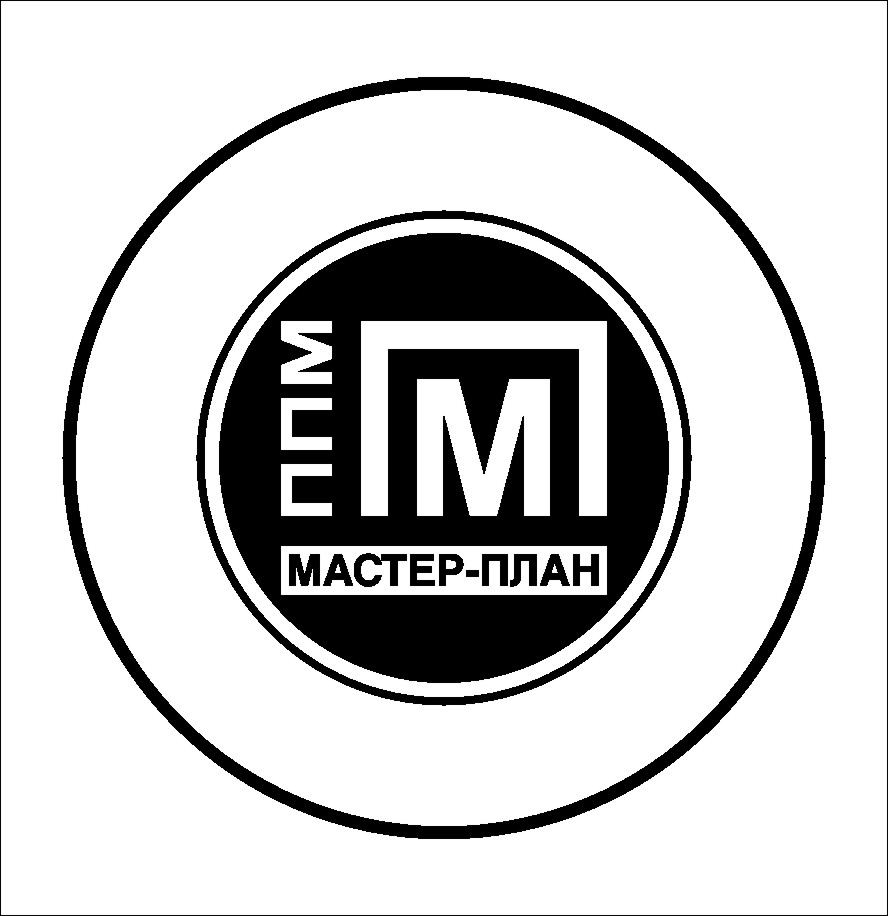 «Проектно-планировочная мастерская «Мастер-План»Книга 1. Расчетные показатели минимально допустимого уровня обеспеченности населения объектами местного значениямуниципального района и расчетные показатели максимальнодопустимого уровня территориальной доступности таких объектов для населения муниципального района099-15-МНГП-ОЧ-К12016Общество с ограниченной ответственностью«Проектно-планировочная мастерская «Мастер-План»Книга 1. Расчетные показатели минимально допустимого уровня обеспеченности населения объектами местного значениямуниципального района и расчетные показатели максимальнодопустимого уровня территориальной доступности таких объектов для населения муниципального района099-15-МНГП-ОЧ-К12016СодержаниеСостав нормативов градостроительного проектирования«Местные нормативы градостроительного проектирования Тулунского муниципального района Иркутской области»Состав коллективав разработке «Местных нормативов градостроительного проектированияТулунского муниципального района» принимали участиеРаздел 1. Расчетные показатели местных нормативов градостроительного проектирования1.1 Учреждения и предприятия обслуживания1.1.1 Объекты здравоохраненияМинимально допустимый уровень обеспеченности населения Тулунского района муниципальными аптеками принимается в размере 1 объект на 6,2 тыс. жителей.Максимально допустимый уровень доступности аптек для населения в сельских населенных пунктах принимается в размере 30 минут транспортной доступности.1.1.2 Объекты образованияДошкольные образовательные учрежденияМинимально допустимый уровень обеспеченности населения Тулунского района местами в дошкольных образовательных учреждениях принимается 59 места на 1000 жителей.Максимально допустимый уровень территориальной доступности дошкольных образовательных учреждений принимается  в размере 500 м.Указанный радиус обслуживания не распространяется на специализированные и оздоровительные учреждения. Для детей, проживающих за пределами нормативной доступности (в т. ч. в мелких населенных пунктах), необходимо предусматривать организацию подвоза.Общеобразовательные школыМинимально допустимый уровень обеспеченности населения Тулунского района местами в общеобразовательных школах принимается в размере 120 мест на 1000 жителей. Максимально допустимый уровень территориальной доступности общеобразовательных школ на территории сельских населенных пунктов составляет 4 км пешеходной или 30 мин. транспортной доступности для учащихся II и III ступеней, для учащихся I ступени – 2 км пешеходной или 15 мин. транспортной доступности. Предельный радиус обслуживания учащихся II-III ступеней не должен превышать 15 км. Для школьников, проживающих на расстоянии свыше 1 км (в т. ч. в мелких населенных пунктах) необходимо предусматривать организацию подвоза на транспорте, предназначенном для перевозки детей. Предельный пешеходный подход учащихся к месту сбора на остановке не должен превышать 1 км.Учреждения дополнительного образования детейМинимально допустимый уровень обеспеченности внешкольными образовательными учреждениями принимается в размере 10% численности учащихся 1-8 классов общеобразовательных школ в населенном пункте, что составляет 12 мест на 1000 жителей.Учреждения дополнительного образования размещаются в населенных пунктах с численностью населения от 3 000 до 10 000 чел. следует принимать в расчете 1 учреждение на населенный пункт.Максимально допустимый уровень транспортной доступности учреждений дополнительного образования детей в сельских населенных пунктах следует принимать не более 60 минут транспортной доступности.1.1.3 Объекты физкультуры и массового спортаМинимально допустимый уровень обеспеченности населения Тулунского района объектами физической культуры и массового спорта принимается по таблице 1.1.Таблица 1.1 – Минимально допустимый уровень обеспеченности населения объектами физкультуры и массового спорта Максимально допустимый уровень доступности объектов физической культуры и массового спорта для населения принимается по таблице 1.2.Таблица 1.2 – Максимально допустимый уровень доступности объектов физической культуры и массового спортаПримечание: * – транспортная доступность.1.1.4 Объекты культуры и досугаМинимально допустимый уровень обеспеченности населения Тулунского районного муниципального образования объектами культуры и досуга принимается по таблице 1.3.Таблица 1.3 – Минимально допустимый уровень обеспеченности населения объектами культуры и досугаПримечание: * – Меньшие значения вместимости клубов и библиотек следует принимать для больших населенных пунктов;** – Дополнительно в центральной библиотеке местной системы расселения (муниципальный район) предусматривается 4-4,5 тыс. единиц хранения на 1000 жителей системы расселения (района).*** – В сельских поселениях могут быть организованы филиалы музеев в населенных пунктах с численность населения до 1 000 человек.Максимально допустимый уровень доступности объектов культуры и досуга для населения принимается по таблице 1.4.Таблица 1.4 – Максимально допустимый уровень доступности объектов культуры и досугаПримечания: * – Транспортная доступность.1.1.5 Объекты ритуальных услуг и межпоселенческие места захороненияМинимально допустимый уровень обеспеченности населения муниципального образования «Тулунский район» объектами ритуальных услуг и межпоселенческими местами захоронения принимается по таблице 1.5.Таблица 1.5 – Минимально допустимый уровень обеспеченности населения объектами ритуальных услуг и местами захоронения1.2 Проходы (проезды) к водным объектам общего пользования и их береговым полосамМаксимальный уровень территориальной доступности устанавливается для осуществления прохода (проезда) к водным объектам общего пользования и их береговым полосам с учетом планируемой улично-дорожной сети и принимается по таблице 1.6.Таблица 1.6 – Максимально допустимый уровень территориальной доступности проходов (проездов) к водным объектам общего пользования и их береговым полосамПримечание: За максимально допустимый уровень территориальной доступности прохода (проезда) к водным объектам общего пользования и их береговой полосе принимается половина расстояния между соседними проходами.Проход (проезд) к водным объектам общего пользования и их береговым полосам, как правило, устанавливается в границах территории общего пользования, при невозможности – обеспечивается путем установления публичных сервитутов.1.3 Транспорт Минимально допустимый уровень обеспеченности населения объектами транспорта вне границ населенного пункта характеризуется  обеспеченностью населения остановками общественного межпоселенческого транспорта и площадками отдыха.На дорогах категорий I – III автобусные остановки следует назначать не чаще чем через 3 км. Автобусные остановки на дорогах I категории следует располагать одну напротив другой, а на дорогах категорий II – V их следует смещать по ходу движения на расстоянии не менее 30 м между ближайшими стенками павильонов.Площадки отдыха следует предусматривать через 15 км на дорогах I – II категорий, 25 км – на дорогах III категории и 45 км – на дорогах IV категории.Вместимость площадок отдыха следует рассчитывать на одновременную остановку не менее 20 автомобилей на дорогах I категории при интенсивности движения до 30000 трансп. ед./сут., 10-15 – на дорогах II и III категории, 10 – на дорогах IV категории. При двустороннем размещении площадок отдыха на дорогах категории I их вместимость уменьшается вдвое.1.4 Инженерное обеспечение1.4.1 Объекты газоснабженияПри разработке документов территориального планирования допускается принимать укрупнённые показатели потребления газа, приведённые в таблице 1.7.Таблица 1.7 – Укрупнённые показатели потребления газа1.4.2 Объекты электроснабженияРасчетные показатели электропотребления следует принимать по таблице 1.8.Приведенные укрупнённые показатели предусматривают электропотребление жилыми и общественными зданиями, предприятиями коммунально-бытового обслуживания, наружным освещением, системами водоснабжения, водоотведения и теплоснабжения.Таблица 1.8 – Укрупнённые показатели электропотребленияПриложенияПриложение 1Термины и определенияВ настоящем документе применены следующие термины и их определения:Местные нормативы градостроительного проектирования – утвержденный в соответствии с Градостроительным кодексом Российской Федерации нормативный правовой акт поселения, содержащий минимальные расчетные показатели обеспечения благоприятных условий жизнедеятельности человека в отношении объектов, функционирование которых связанно с решением вопросов местного значения.Объекты местного значения – объекты капитального строительства, иные объекты, территории, которые необходимы для осуществления органами местного самоуправления полномочий по вопросам местного значения и в пределах переданных государственных полномочий в соответствии с федеральными законами, законом субъекта Российской Федерации, уставами муниципальных образований и оказывают существенное влияние на социально-экономическое развитие муниципальных районов, поселений, городских округов.Автомобильная дорога (дорога) – часть территории населенных пунктов поселения, определяемая в соответствии с абзацем восьмым статьи 2 Федерального закона от 10 декабря 1995 г. № 196-ФЗ «О безопасности дорожного движения», пунктом 1 статьи 3 Федерального закона от 08 ноября 2007 г. № 257-ФЗ «Об автомобильных дорогах и о дорожной деятельности в Российской Федерации и о внесении изменений в отдельные законодательные акты Российской Федерации» – территория, находящаяся в границах полос отвода - красных линий, которые в соответствии с пунктом 11 статьи 1 Градостроительного кодекса Российской Федерации обозначают существующие, планируемые (изменяемые, вновь образуемые) границы земельных участков расположения дороги, предназначенной для движения в соответствующих случаях автомобилей, общественного транспорта, пешеходов. При соблюдении технических регламентов безопасности указанная территория в пределах красных линий может быть использована для размещения других элементов транспортной инфраструктуры, а также для устройства инженерных коммуникаций, включая устройство линий электропередачи, линий связи (подземных и надземных);Остановка общественного транспорта – специально отведённая территория, предназначенная для посадки/высадки пассажиров общественного транспорта.Транспортная услуга – результат деятельности исполнителя транспортной услуги по удовлетворению потребностей пассажира, грузоотправителя и грузополучателя в перевозках в соответствии с установленными нормами и требованиями;Транспортное обслуживание – процесс предоставления транспортных услуг потребителям, в соответствии с установленными нормами и требованиями. Общество с ограниченной ответственностью«Проектно-планировочная мастерская «Мастер-План»Книга 2. Материалы по обоснованию расчетных показателей,содержащихся в основной части нормативов градостроительного проектирования099-15-МНГП-ОМ-К22016Общество с ограниченной ответственностью«Проектно-планировочная мастерская «Мастер-План»Книга 2. Материалы по обоснованию расчетных показателей, содержащихся в основной части нормативов градостроительного проектирования099-15-МНГП-ОМ-К22016Содержание	Состав нормативов градостроительного проектирования«Местные нормативы градостроительного проектирования Тулунского муниципального района Иркутской области»Состав коллективав разработке «Местных нормативов градостроительного проектирования Тулунского муниципального района  принимали участиеВведениеРабота по подготовке местных нормативов градостроительного проектирования Тулунского муниципального района проведена на основании договора № 097-15 от 18 декабря 2015 г. между ООО ППМ «Мастер-План» и Комитетом по архитектуре, строительству и жилищно-коммунальному хозяйству администрации Тулунского муниципального района.Основаниями для разработки Проекта являются:Градостроительный кодекс Российской Федерации;Постановление Администрации Тулунского муниципального района «О  порядке подготовки и утверждения местных нормативов градостроительного проектирования Тулунского муниципального района, внесения в них изменений» от 24 августа № 95-ПГ.Местные нормативы градостроительного проектирования Тулунского муниципального района выполнены в соответствии с:1. Законами и иными правовыми актами Российской Федерации:Градостроительным кодексом Российской Федерации от 29 декабря 2004 г. № 190-ФЗ в редакции от 13 июля 2015 г. (далее – ГрК РФ);Федеральным законом от 06 октября 2003 г. № 131-ФЗ «Об общих принципах организации местного самоуправления в Российской Федерации»;Федеральным законом от 08 ноября 2007 г. № 257-ФЗ «Об автомобильных дорогах и о дорожной деятельности в Российской Федерации и о внесении изменений в отдельные законодательные акты Российской Федерации»;СП 42.13330.2011 «СНиП 2.07.01-89*. Градостроительство. Планировка и застройка городских и сельских поселений», утвержденным Приказом Минрегиона Российской Федерации от 28 декабря 2010 г. № 820;СП 34.13330.2012 «Автомобильные дороги. Актуализированная редакция СНиП 2.05.02-85*»;Федеральным законом от 27 декабря 2002 г. № 184-ФЗ «О техническом регулировании»;Постановлением Правительства Российской Федерации от 26 декабря 2014 г. № 1521 «Об утверждении перечня национальных стандартов и сводов правил (частей таких стандартов и сводов правил), в результате применения которых на обязательной основе обеспечивается соблюдение требований федерального закона «Технический регламент о безопасности зданий и сооружений»;Распоряжением Правительства Российской Федерации от 03 июля 1996 № 1063-р «О Социальных нормативах и нормах»;Федеральным законом от 21 ноября 2011 г. № 323-ФЗ (в ред. от 13 июля 2015 г.) «Об основах охраны здоровья граждан в Российской Федерации»2. Законами и иными нормативными правовыми актами Иркутской области:Законом Иркутской области от 16 декабря 2004 г. № 98-оз «О статусе и границах муниципальных образований Тулунского района Иркутской области»;Законом Иркутской области от 23 июля 2008 г. № 59-оз «О Градостроительной деятельности на территории Иркутской области»;Региональными нормативами градостроительного проектирования Иркутской области, утверждёнными постановлением правительства Иркутской области от 30 декабря 2014 г. № 712-пп3. Муниципальными правовыми актами Тулунского муниципального района:Устав муниципального образования «Тулунский район» 4. Иными документами:Методикой определения нормативной потребности субъектов РФ в объектах социальной инфраструктуры, утвержденной распоряжением Правительства РФ от 19 октября 1999 г. № 1683-р;Методикой определения нормативной  потребности субъектов РФ в объектах  культуры, искусства, утвержденной распоряжением Правительства РФ от 23 ноября 2009 г. №1767-р.Целью разработки местных нормативов градостроительного проектирования является обеспечение пространственного развития территории, соответствующего качеству жизни населения, предусмотренному документами социально-экономического развития Тулунского муниципального района, определяющими и содержащими цели и задачи социально-экономического развития территории Тулунского муниципального района.Основной задачей местных нормативов градостроительного проектирования является установление расчетных показателей, применение которых необходимо при разработке или корректировке градостроительной документации, а именно расчетных показателей минимально допустимого уровня обеспеченности объектами местного значения муниципального района  и расчетных показателей максимально допустимого уровня территориальной доступности таких объектов для населения муниципального района.В соответствии с ч. 5 ст. 29.2 ГрК РФ местные нормативы градостроительного проектирования включают в себя:основную часть (расчетные показатели);материалы по обоснованию расчетных показателей, содержащихся в основной части местных нормативов градостроительного проектирования;правила и область применения расчетных показателей, содержащихся в основной части местных нормативов градостроительного проектирования.Раздел 1. Определение перечня вопросов местного значения муниципального района для установления совокупности расчетных показателейВ основе определения расчетных показателей минимально допустимого уровня обеспеченности объектами местного значения муниципального района населения муниципального района и расчетных показателей максимально допустимого уровня территориальной доступности таких объектов для населения муниципального района лежит определение перечня объектов местного значения.Определение перечня объектов местного значения муниципального района основывается на утверждении, в соответствии с п.3 ст. 29.2 ГрК РФ - нормативы градостроительного проектирования муниципального района устанавливают совокупность расчетных показателей минимально допустимого уровня обеспеченности объектами местного значения муниципального района, относящимися к следующим областям:1) электро- и газоснабжение поселений;2) автомобильные дороги местного значения вне границ населенных пунктов в границах муниципального района;3) образование;4) здравоохранение;5) физическая культура и массовый спорт;6) утилизация и переработка бытовых и промышленных отходов;7) иные области в связи с решением вопросов местного значения муниципального района.Вопросы местного значения муниципального района определены в п.1 ст.15 Федерального закона от 06 октября 2003 г. № 131-ФЗ «Об общих принципах организации местного самоуправления в Российской Федерации».На основании ст. 44 Федерального закона от 06 октября 2003 г. № 131-ФЗ «Об общих принципах организации местного самоуправления в Российской Федерации» перечень вопросов местного значения Тулунского муниципального района определяется Уставом муниципального образования «Тулунский район».Соответственно, определение перечня вопросов местного значения муниципального района для составления перечня объектов местного значения муниципального района основывается на перечне вопросов согласно Уставу муниципального образования «Тулунский район».1) формирование, утверждение, исполнение местного бюджета муниципального района, контроль за исполнением данного бюджета*;2) установление, изменение и отмена налогов и сборов муниципального района*;3) владение, пользование и распоряжение имуществом, находящимся в муниципальной собственности муниципального района*;4) организация в границах муниципального района электро- и газоснабжения поселений в пределах полномочий, установленных законодательством Российской Федерации:объекты электроснабжения;объекты газоснабжения.5)  дорожная деятельность в отношении автомобильных дорог местного значения вне границ населенных пунктов в границах муниципального района, осуществление муниципального контроля за сохранностью автомобильных дорог местного значения вне границ населенных пунктов в границах муниципального района, и обеспечение безопасности дорожного движения на них, а также осуществление иных полномочий в области использования автомобильных дорог и осуществления дорожной деятельности в соответствии с законодательством Российской Федерации:Согласно п. 6 ст. 3 Федерального закона от 08 ноября 2007 г. № 257-ФЗ (в редакции от 13 июля 2015 г.) «Об автомобильных дорогах и о дорожной деятельности в Российской Федерации и о внесении изменений в отдельные законодательные акты Российской Федерации» дорожная деятельность – деятельность по проектированию, строительству, реконструкции, капитальному ремонту, ремонту и содержанию автомобильных дорог.Согласно ст. 2 Федерального закона от 10 декабря 1995 г. № 196-ФЗ (в редакции от 13 июля 2015 г.) «О безопасности дорожного движения» обеспечение безопасности дорожного движения – деятельность, направленная на предупреждение причин возникновения дорожно-транспортных происшествий, снижение тяжести их последствий.Согласно п. 1 ст. 3 Федерального закона от 08 ноября 2007 г. № 257-ФЗ (в редакции от 13 июля 2015 г.) «Об автомобильных дорогах и о дорожной деятельности в Российской Федерации и о внесении изменений в отдельные законодательные акты Российской Федерации» автомобильная дорога – объект транспортной инфраструктуры, предназначенный для движения транспортных средств и включающий в себя земельные участки в границах полосы отвода автомобильной дороги и расположенные на них или под ними конструктивные элементы (дорожное полотно, дорожное покрытие и подобные элементы) и дорожные сооружения, являющиеся ее технологической частью, защитные дорожные сооружения, искусственные дорожные сооружения, производственные объекты, элементы обустройства автомобильных дорог.Отсюда определяется следующий перечень объектов:автомобильные дороги местного значения вне границ населенных пунктов в границах муниципального района в том числе:а) защитные сооружения – элементы озеленения, имеющие защитное значение; заборы; устройства, предназначенные для защиты автомобильных дорог от снежных лавин; шумозащитные и ветрозащитные устройства; подобные сооружения;б) искусственные дорожные сооружения – сооружения, предназначенные для движения транспортных средств, пешеходов и прогона животных в местах пересечения автомобильных дорог иными автомобильными дорогами, водотоками, оврагами, в местах, которые являются препятствиями для такого движения, прогона (зимники, мосты, переправы по льду, путепроводы, трубопроводы, тоннели, эстакады, подобные сооружения);в) производственные объекты – сооружения, используемые при капитальном ремонте, ремонте, содержании автомобильных дорог;г) элементы обустройства автомобильных дорог – сооружения, к которым относятся дорожные знаки, дорожные ограждения, светофоры и другие устройства для регулирования дорожного движения, места отдыха, остановочные пункты, объекты, предназначенные для освещения автомобильных дорог, пешеходные дорожки, пункты весового и габаритного контроля транспортных средств, пункты взимания платы, стоянки (парковки) транспортных средств, сооружения, предназначенные для охраны автомобильных дорог и искусственных дорожных сооружений, тротуары, другие предназначенные для обеспечения дорожного движения, в том числе его безопасности, сооружения, за исключением объектов дорожного сервиса.Согласно ст. 14 Федерального закона от 08 ноября 2007 г. № 257-ФЗ (в редакции от 13 июля 2015 г.) «Об автомобильных дорогах и о дорожной деятельности в Российской Федерации и о внесении изменений в отдельные законодательные акты Российской Федерации» планирование дорожной деятельности осуществляется уполномоченными органами государственной власти Российской Федерации, органами государственной власти субъектов Российской Федерации, органами местного самоуправления на основании документов территориального планирования, подготовка и утверждение которых осуществляются в соответствии с Градостроительным кодексом Российской Федерации, нормативов финансовых затрат на капитальный ремонт, ремонт, содержание автомобильных дорог и оценки транспортно-эксплуатационного состояния автомобильных дорог, долгосрочных целевых программ.Согласно СНиП 11-04-2003 «Инструкция о порядке разработки, согласования, экспертизы и утверждения градостроительной документации» в схеме территориального планирования отображаются направления трасс транспортных коммуникаций (межрегионального, регионального и межселенного значения); крупные объекты и сооружения внешнего транспорта, расположенные вне границ поселений.Вид, назначение, наименование, протяженность и местоположение искусственных дорожных сооружений определяются в зависимости от классификации и местоположения автомобильной дороги.Вид, назначение, наименование, основные характеристики и местоположение защитных сооружений на автомобильных дорогах определяется на уровне архитектурно-строительного проектирования и зависит от классификации и местоположения автомобильной дороги.Производственные объекты, пункты весового и габаритного контроля транспортных средств, пункты взимания платы, сооружения, предназначенные для охраны автомобильных дорог и искусственных дорожных сооружений, не относятся к объектам обеспечения населения.Элементы обустройства автомобильных дорог – сооружения, к которым относятся дорожные знаки, дорожные ограждения, светофоры и другие устройства для регулирования дорожного движения утверждаются схемой дислокации дорожных знаков, согласованной ГИБДД. Указанная схема относится к содержанию автомобильных дорог согласно Приказу Министерства транспорта РФ от 16 ноября 2012 г. № 402 «Об утверждении Классификации работ по капитальному ремонту, ремонту и содержанию автомобильных дорог».Объекты, предназначенные для освещения автомобильных дорог, определяются при архитектурно-строительном проектировании, их вид и местоположение зависит от классификации автомобильной дороги, согласно обязательным к применению пп. 7.32-7.34 СП 52.13330.2011 «СНиП 23-05-95*. Естественное и искусственное освещение» (Постановление Правительства РФ от 26 декабря 2014 г. № 1521 «Об утверждении перечня национальных стандартов и сводов правил (частей таких стандартов и сводов правил), в результате применения которых на обязательной основе обеспечивается соблюдение требований Федерального закона «Технический регламент о безопасности зданий и сооружений»).6) создание условий для предоставления транспортных услуг населению и организация транспортного обслуживания населения между поселениями в границах муниципального района:В соответствии с ГОСТ Р 51006-96 «Услуги транспортные. Термины и определения»:Транспортная услуга – результат деятельности исполнителя транспортной услуги по удовлетворению потребностей пассажира, грузоотправителя и грузополучателя в перевозках в соответствии с установленными нормами и требованиями;Транспортное обслуживание – процесс предоставления транспортных услуг потребителям, в соответствии с установленными нормами и требованиями.К объектам, обеспечивающим грузо- и пассажироперевозки, относятся производственные базы, троллейбусные и трамвайные депо, автобусные и таксомоторные парки и т.д. Указанными объектами население напрямую не пользуется. Обеспечение населения:услугами пассажироперевозок осуществляется посредством развития сети общественного наземного транспорта.услугами грузоперевозок осуществляется посредством размещения указанных объектов:в схеме территориального планирования муниципального района указываются сведения о видах, назначении и наименованиях планируемых для размещения объектов, их основные характеристики, их местоположение (указываются наименования поселения, населенного пункта), а также характеристики зон с особыми условиями использования территорий в случае, если установление таких зон требуется в связи с размещением данных объектов;в проектах планировки в рамках реализации схемы территориального планирования муниципального района установлением границ зон планируемого размещения объектов, положений о размещении объектов капитального строительства, а также о характеристиках планируемого развития территории с учетом градостроительных регламентов.6.1) участие в профилактике терроризма и экстремизма, а также в минимизации и (или) ликвидации последствий проявлений терроризма и экстремизма на территории муниципального района*;6.2) разработка и осуществление мер, направленных на укрепление межнационального и межконфессионального согласия, поддержку и развитие языков и культуры народов Российской Федерации, проживающих на территории муниципального района, реализацию прав национальных меньшинств, обеспечение социальной и культурной адаптации мигрантов, профилактику межнациональных (межэтнических) конфликтов*;7) участие в предупреждении и ликвидации последствий чрезвычайных ситуаций на территории муниципального района*;В соответствии с п. 2 ст. 11 Федерального закона от 21декабря 1994 г. № 68-ФЗ (в редакции от 02 мая 2015 г.) «О защите населения и территорий от чрезвычайных ситуаций природного и техногенного характера» полномочия органов местного самоуправления не подразумевают создание объектов.Указанные полномочия относятся к сфере безопасности, регулируемые Федеральным законом от 21 декабря 1994 г. № 68-ФЗ (в редакции от 02 мая 2015 г.) «О защите населения и территорий от чрезвычайных ситуаций природного и техногенного характера» и учитываются при подготовке Схемы территориального планирования муниципального района и проектов планировки.8) организация охраны общественного порядка на территории муниципального района муниципальной милицией*;8.1) предоставление помещения для работы на обслуживаемом административном участке муниципального района сотруднику, замещающему должность участкового уполномоченного полиции*;8.2) до 01 января 2017 года предоставление сотруднику, замещающему должность участкового уполномоченного полиции, и членам его семьи жилого помещения на период выполнения сотрудником обязанностей по указанной должности*;9) организация мероприятий межпоселенческого характера по охране окружающей среды*;10) организация предоставления общедоступного и бесплатного дошкольного, начального общего, основного общего, среднего общего образования по основным общеобразовательным программам в муниципальных образовательных организациях (за исключением полномочий по финансовому обеспечению реализации основных общеобразовательных программ в соответствии с федеральными государственными образовательными стандартами), организация предоставления дополнительного образования детей в муниципальных образовательных организациях (за исключением дополнительного образования детей, финансовое обеспечение которого осуществляется органами государственной власти Иркутской области), создание условий для осуществления присмотра и ухода за детьми, содержания детей в муниципальных образовательных организациях, а также организация отдыха детей в каникулярное время:муниципальные детские дошкольные учреждения;муниципальные общеобразовательные школы;муниципальные учреждения дополнительного образования детей;объекты для отдыха детей в каникулярное время – осуществляется посредством использования муниципальных общеобразовательных школ.11) создание условий для оказания медицинской помощи населению на территории муниципального района (за исключением территорий поселений, включенных в утвержденный Правительством Российской Федерации перечень территорий, население которых обеспечивается медицинской помощью в медицинских организациях, подведомственных федеральному органу исполнительной власти, осуществляющему функции по медико-санитарному обеспечению населения отдельных территорий) в соответствии с территориальной программой государственных гарантий бесплатного оказания гражданам медицинской помощи:В соответствии с Постановлением Правительства Иркутской области от 25 декабря 2013 г. № 613-ПП «О Территориальной программе государственных гарантий бесплатного оказания гражданам медицинской помощи в Иркутской области на 2014 год и на плановый период 2015 и 2016 годов» на территории отсутствуют муниципальные учреждения здравоохранения, предоставляющие бесплатную медицинскую помощь.Учитывая вышеизложенное, минимальный допустимый уровень обеспеченности объектами здравоохранения и максимальный допустимый уровень территориальной доступности до них устанавливается региональными и федеральными нормативами.Орган местного самоуправления в соответствии с требованиями ГрК РФ в отношении объектов здравоохранения:в схеме территориального планирования муниципального района утверждает сведения о видах, назначении и наименованиях планируемых для размещения объектов, их основные характеристики, их местоположение (указываются наименования поселения, населенного пункта), а также характеристики зон с особыми условиями использования территорий в случае, если установление таких зон требуется в связи с размещением данных объектов в соответствии со схемой территориального планирования субъекта РФ и схемой территориального планирования РФ в области здравоохранения.12) организация утилизации и переработки бытовых и промышленных отходов:Согласно п. 5 ст. 1 Федерального закона от 29 декабря 2014 г. № 458-ФЗ «О внесении изменений в Федеральный закон «Об отходах производства и потребления», отдельные законодательные акты Российской Федерации и признании утратившими силу отдельных законодательных актов (положений законодательных актов) Российской Федерации» организация деятельности по сбору (в том числе раздельному сбору), транспортированию, обработке, утилизации, обезвреживанию и захоронению твердых коммунальных отходов и установление нормативов накопления твердых коммунальных отходов относится к полномочиям субъекта РФ.В соответствии с ГрК РФ орган местного самоуправления в отношении объектов в схеме территориального планирования муниципального района утверждает сведения о видах, назначении и наименованиях планируемых для размещения объектов, их основные характеристики, их местоположение (указываются наименования поселения, населенного пункта), а также характеристики зон с особыми условиями использования территорий в случае, если установление таких зон требуется в связи с размещением данных объектов в соответствии со схемой территориального планирования субъекта РФ.13) утверждение схем территориального планирования муниципального района, утверждение подготовленной на основе схемы территориального планирования муниципального района документации по планировке территории, ведение информационной системы обеспечения градостроительной деятельности, осуществляемой на территории муниципального района, резервирование и изъятие, в том числе путем выкупа, земельных участков в границах муниципального района для муниципальных нужд *;14) утверждение схемы размещения рекламных конструкций, выдача разрешений на установку  и эксплуатацию рекламных конструкций на территории муниципального района, аннулирование таких разрешений, выдача предписаний о демонтаже самовольно установленных рекламных конструкций на территории муниципального района, осуществляемые в соответствии с Федеральным законом от 13 марта 2006 года № 38-ФЗ «О рекламе» *; 15) формирование и содержание муниципального архива, включая хранение архивных фондов поселений:муниципальные архивы.16) содержание на территории муниципального района межпоселенческих мест захоронения, организация ритуальных услуг:Согласно ст. 25, 29 Федерального закона от 12 января 1996 г. № 8-ФЗ «О погребении и похоронном деле» органом местного самоуправления должна быть создана специализированная служба по вопросам похоронного дела.Порядок деятельности специализированной службы по вопросам похоронного дела определяется органом местного самоуправления.В соответствии со ст. 18 Федерального закона от 12 января 1996 г. № 8-ФЗ «О погребении и похоронном деле» в ведении органа местного самоуправления находятся общественные кладбища.Согласно п. 5 ст. 16 Федерального закона от 12 января 1996 г. № 8-ФЗ «О погребении и похоронном деле» размер, предоставляемого участка земли на территории кладбищ для погребения умершего, устанавливается органом местного самоуправления, размер земельного участка для кладбища определяется с учетом количества жителей, но не может превышать 40 гектаров.В соответствии с ГрК РФ орган местного самоуправления в отношении объектов:в схеме территориального планирования муниципального района утверждает сведения о видах, назначении и наименованиях планируемых для размещения объектов, их основные характеристики, их местоположение (указываются наименования поселения, населенного пункта), а также характеристики зон с особыми условиями использования территорий в случае, если установление таких зон требуется в связи с размещением данных объектов;в проектах планировки в рамках реализации схемы территориального планирования муниципального района утверждает границы зон планируемого размещения объектов, положения о размещении объектов капитального строительства, а также о характеристиках планируемого развития территории с учетом градостроительных регламентов.В отношении муниципальных объектов устанавливает расчетные показатели минимально допустимого уровня обеспеченности и максимально допустимого уровня территориальной доступности таких объектов для населения.17) создание условия для обеспечения поселений, входящих в состав муниципального района, услугами связи, общественного питания, торговли и бытового обслуживания:Согласно п. 2 ст. 6 Федерального закона «О связи» от 07 июля 2003 г. № 126-ФЗ орган местного самоуправления содействует организациям связи, оказывающим универсальные услуги связи, в получении и (или) строительстве сооружений связи и помещений, предназначенных для оказания универсальных услуг связи.В соответствии с п. 1 ст. 6 Федерального закона «О связи» от 07 июля 2003 г. № 126-ФЗ такие объекты учитываются при подготовке Схемы территориального планирования муниципального района и проектов планировки.В соответствии с Постановлением Правительства Российской Федерации от 24 сентября 2010 г. № 754 г. «Об утверждении Правил установления нормативов минимальной обеспеченности населения площадью торговых объектов» уполномоченными органом исполнительной власти Иркутской области устанавливается норматив минимальной обеспеченности населения площадью торговых объектов.Нормативы учитываются при разработке документов территориального планирования, муниципальных программ развития торговли, а также схем размещения нестационарных торговых объектов, планов организации розничных рынков, ярмарок и иных форм розничной торговли на территории муниципальных образований.В соответствии с ГрК РФ орган местного самоуправления в отношении объектов связи, общественного питания, торговли и бытового обслуживания:в схеме территориального планирования муниципального района утверждает сведения о видах, назначении и наименованиях планируемых для размещения объектов, их основные характеристики, их местоположение (указываются наименования поселения, населенного пункта), а также характеристики зон с особыми условиями использования территорий в случае, если установление таких зон требуется в связи с размещением данных объектов;в проектах планировки в рамках реализации схемы территориального планирования муниципального района утверждает границы зон планируемого размещения объектов, положения о размещении объектов капитального строительства, а также о характеристиках планируемого развития территории с учетом градостроительных регламентов.18) организация библиотечного обслуживания населения межпоселенческими библиотеками, комплектование и обеспечение сохранности их библиотечных фондов:библиотеки, см. п.18.1.18.1)  создание условий для обеспечения поселений, входящих в состав муниципального района, услугами по организации досуга и услугами организаций культуры;Организации культуры могут относиться к федеральной, региональной, муниципальной и частной собственности.В соответствии с ГрК РФ орган местного самоуправления в отношении организаций культуры:в схеме территориального планирования муниципального района утверждает сведения о видах, назначении и наименованиях планируемых для размещения объектов, их основные характеристики, их местоположение (указываются наименования поселения, населенного пункта), а также характеристики зон с особыми условиями использования территорий в случае, если установление таких зон требуется в связи с размещением данных объектов;в проектах планировки в рамках реализации схемы территориального планирования муниципального района утверждает границы зон планируемого размещения объектов, положения о размещении объектов капитального строительства, а также о характеристиках планируемого развития территории с учетом градостроительных регламентов.В отношении муниципальных объектов устанавливает расчетные показатели минимально допустимого уровня обеспеченности и максимально допустимого уровня территориальной доступности таких объектов для населения.18.2) создание условий для развития местного традиционного народного художественного творчества в поселениях, входящих в состав муниципального района*; 19) выравнивание уровня бюджетной обеспеченности поселений, входящих в состав муниципального района, за счет средств местного бюджета муниципального района*;20) организация и осуществление мероприятий по территориальной обороне и гражданской обороне, защите населения и территории муниципального района от чрезвычайных ситуаций природного и техногенного характера *:Указанные полномочия относятся к сфере безопасности и учитываются при подготовке схемы территориального планирования муниципального района и проектов планировки.21) создание, развитие и обеспечение охраны лечебно-оздоровительных местностей и курортов местного значения на территории муниципального района, а также осуществление муниципального контроля в области использования и охраны особо охраняемых природных территорий местного значения*;22) осуществление мероприятий по обеспечению безопасности людей на водных объектах, охране их жизни и здоровья*:Указанные полномочия относятся к сфере безопасности и учитываются при подготовке схемы территориального планирования муниципального района и проектов планировки.23)  создание условий для развития сельскохозяйственного производства в поселениях, расширение рынка сельскохозяйственной продукции, сырья и продовольствия, содействие развитию малого и среднего предпринимательства, оказание поддержки социально ориентированным некоммерческим организациям, благотворительной деятельности и добровольчеству*:В соответствии с ГрК РФ орган местного самоуправления в отношении объектов:в схеме территориального планирования муниципального района утверждает сведения о видах, назначении и наименованиях планируемых для размещения объектов, их основные характеристики, их местоположение (указываются наименования поселения, населенного пункта), а также характеристики зон с особыми условиями использования территорий в случае, если установление таких зон требуется в связи с размещением данных объектов;в проектах планировки в рамках реализации схемы территориального планирования муниципального района утверждает границы зон планируемого размещения объектов, положения о размещении объектов капитального строительства, а также о характеристиках планируемого развития территории с учетом градостроительных регламентов.24)   обеспечений условий для развития на территории муниципального района физической культуры и массового спорта, организация проведения официальных физкультурно-оздоровительных и спортивных мероприятий муниципального района:Объекты физической культуры и спорта могут относиться к федеральной, региональной, муниципальной и частной собственности.В соответствии с ГрК РФ орган местного самоуправления в отношении объектов физической культуры и спорта:в схеме территориального планирования муниципального района утверждает сведения о видах, назначении и наименованиях планируемых для размещения объектов, их основные характеристики, их местоположение (указываются наименования поселения, населенного пункта), а также характеристики зон с особыми условиями использования территорий в случае, если установление таких зон требуется в связи с размещением данных объектов;в проектах планировки в рамках реализации схемы территориального планирования муниципального района утверждает границы зон планируемого размещения объектов, положения о размещении объектов капитального строительства, а также о характеристиках планируемого развития территории с учетом градостроительных регламентов.В отношении муниципальных объектов устанавливает расчетные показатели минимально допустимого уровня обеспеченности и максимально допустимого уровня территориальной доступности таких объектов для населения.25)   организация и осуществление мероприятий межпоселенческого характера по работе с детьми и молодежью:Осуществляется за счет объектов управления и посредством использования объектов культуры и досуга, объектов физической культуры и массового спорта.26) осуществление в пределах, установленных водным законодательством Российской Федерации, полномочий собственника водных объектов, установление правил использования водных объектов общего пользования для личных и бытовых нужд, включая обеспечение свободного доступа граждан к водным объектам общего пользования и их береговым полосам *:В соответствии со статьей 6 Водного кодекса Российской Федерации использование водных объектов общего пользования осуществляется в соответствии с правилами охраны жизни людей на водных объектах, утверждаемыми в порядке, определяемом уполномоченным федеральным органом исполнительной власти, а также исходя из устанавливаемых органами местного самоуправления правил использования водных объектов для личных и бытовых нужд.Информация об ограничении водопользования на водных объектах общего пользования предоставляется гражданам органами местного самоуправления через средства массовой информации и посредством специальных информационных знаков, устанавливаемых вдоль берегов водных объектов. Полоса земли вдоль береговой линии водного объекта общего пользования (береговая полоса) предназначается для общего пользования. Каждый гражданин вправе пользоваться (без использования механических транспортных средств) береговой полосой водных объектов общего пользования для передвижения и пребывания около них, в том числе для осуществления любительского и спортивного рыболовства и причаливания плавучих средств.Согласно пункту 8 статьи 27 Земельного кодекса Российской Федерации приватизация земельных участков в пределах береговой полосы, установленной в соответствии с Водным кодексом Российской Федерации запрещается.Пунктом 4 статьи 398 Земельного кодекса Российской Федерации установлено, что договор аренды земельного участка, находящегося в государственной или муниципальной собственности и расположенного в границах береговой полосы водного объекта общего пользования, заключается при условии обеспечения свободного доступа граждан к водному объекту общего пользования и его береговой полосе.В соответствии с пунктом 3 статьи 23 Земельного кодекса Российской Федерации для прохода или проезда через земельный участок, в том числе в целях обеспечения свободного доступа граждан к водному объекту общего пользования и его береговой полосе могут устанавливаться публичные сервитуты.В статье 1 Градостроительного кодекса Российской Федерации раскрыто понятие территорий общего пользования – территории, которыми беспрепятственно пользуется неограниченный круг лиц (в том числе площади, улицы, проезды, набережные, береговые полосы водных объектов общего пользования, скверы, бульвары). Существующие, планируемые (изменяемые, вновь образуемые) границы территорий общего пользования обозначаются красными линиями.В силу статьи 42 Градостроительного кодекса Российской Федерации красные линии, а также линии, обозначающие дороги, улицы, проезды, линии связи, объекты инженерной и транспортной инфраструктур, проходы к водным объектам общего пользования и их береговым полосам отображаются на чертежах в составе основной части проекта планировки территории.В соответствии с изложенным, обеспечение доступа граждан к водным объектам общего пользования и их береговым полосам возможно путем установления публичных сервитутов, а также утверждения проектов планировки соответствующих территорий.27)  организация и осуществление мероприятий по мобилизационной подготовке муниципальных предприятий и учреждений, находящихся на территории муниципального района*;28) обеспечение выполнения работ, необходимых для создания искусственных земельных участков для нужд муниципального района, проведение открытого аукциона на право заключить договор о создании искусственного земельного участка в соответствии с федеральным законом*; 29) осуществление муниципального лесного контроля*;30) (исключен решением Думы Тулунского муниципального района от 24 июня 2014 года № 94);31) осуществление муниципального контроля на территории особой экономической зоны*:Данный пункт утратил силу согласно Федеральному закону от 14 октября 2014 г. № 307-ФЗ «О внесении изменений в Кодекс Российской Федерации об административных правонарушениях и отдельные законодательные акты Российской Федерации и о признании утратившими силу отдельных положений законодательных актов Российской Федерации в связи с уточнением полномочий государственных органов и муниципальных органов в части осуществления государственного контроля (надзора) и муниципального контроля» 32) осуществление мер по противодействию коррупции в границах муниципального района*.Примечание: * вопросы, осуществляемые за счет объектов управления.В ходе анализа установлен перечень объектов местного значения муниципального района, см. таблицу 1.1.Таблица 1.1 – Перечень объектов местного значения муниципального районаПримечание: * – На основании письма Тулунской межрайонной прокуратуры от 30 мая 2016 г. №1369-7-26-16  (Приложение №4) минимально допустимый уровень обеспеченности населения и максимально допустимый уровень территориальной доступности для данных объектов местного значения не устанавливается.Раздел 2. Анализ социально-демографического состава и плотности населения на территории Тулунского района Иркутской областиВозникновение постоянных населенных пунктов на территории района было связано с сельскохозяйственным освоением Сибири и относится к середине XVIII века   (с. Никитаево, с. Шерагул).Важными этапами развития Тулунского района стали прокладка Московского тракта в XVIII веке и строительство Транссибирской железнодорожной магистрали в конце XIX века. В 1959 г. численность жителей в границах района составляла 43,0 тыс. чел. сельского населения. В 60-е годы численность жителей увеличивалась за счет естественного прироста, превышающего миграционный отток, и к 1970 г. достигла 45,4 тыс. чел. В формировании населения района в 70-е – 80-е годы прошлого века на фоне естественного прироста значительную роль играли миграционные процессы. Численность жителей в условиях административно-территориальных преобразований и оттока населения из сельской местности в города к 1979 г. сократилась до 34,3 тыс. чел., а к 1989 г. – до 32,5 тыс. чел.В 90-е годы сокращение населения продолжалось, естественный прирост сменился убылью. В то же время, в условиях социально-экономической нестабильности и появления безработицы в городах, миграционный отток сменился притоком населения с целью ведения подсобного сельского хозяйства. Этот приток частично компенсировал естественную убыль, и к 2002 г. численность жителей района составила 30,0 тыс. чел. В начале XXI века наряду с естественной убылью стал наблюдаться механический отток населения. Снижение численности жителей района продолжилось: к 2010 г. она составила 27,4 тыс. чел., а к 2015 г. – 26,1 тыс. чел. За 2002-2015 гг. население Тулунского районного муниципального образования уменьшилась на 13,0%. В среднем по Иркутской области сокращение населения за тот же период было менее значительным и составило 7,1%.С 2009 г. в районе отмечается естественный прирост населения, однако объем миграционного оттока превышает объем естественного прироста, и сокращение населения продолжается.Таблица 2.1 – Динамика населения Тулунского муниципального районаТенденции формирования населения отразились на динамике его демографической структуры. Снижение рождаемости в 90-е годы ХХ века привело к существенному сокращению удельного веса лиц моложе трудоспособного возраста к 2002 г. по сравнению с . (с 30,8% до 24,8%). В первое десятилетие XXI века рождаемость оставалась низкой, и удельный вес детских возрастов продолжал снижаться (до 21,0% к 2010 г.). Реализация государственных мероприятий в области демографической политики привела к тому, что рождаемость за последние годы существенно повысилась (см. таблицу 1.1), и к 2015 г. удельный вес лиц моложе трудоспособного возраста увеличился до 24,3% населения.В 90-е годы прошлого века и в первое десятилетие нынешнего удельный вес пенсионных возрастов медленно снижался, с 18,7% в 1989 г до 18,0% к 2002 г. и до 17,6% - к 2010 г. (см. таблицу 2.2). Это было связано главным образом с высокой смертностью населения, достигавшей 21 чел. на 1000 жителей (в 2005 г.). В последнее годы смертность снизилась, при этом рост миграционного оттока, в котором обычно преобладают лица в трудоспособном возрасте, привел к тому, что к настоящему времени удельный вес лиц старше трудоспособного возраста вырос и достиг 20,0%. (см. таблицу 2.2).Таблица 2.2 – Возрастная структура населения Тулунского муниципального района, в % к общей численностиУдельный вес трудоспособных возрастов в последнее десятилетие XX и в начале XXI вв. в силу естественных причин рос параллельно со снижением удельного веса детских и пенсионных возрастов. Максимального значения (62,2%) он достиг в 2008 г. и в последующий период стал постепенно снижаться, когда возрос миграционный отток населения, в котором обычно преобладают лица трудоспособного возраста. В 2010 г. он составил 61,4%, а к настоящему времени – 55,7%. На перспективу при реализации предложений по развитию экономической базы района миграционный отток жителей должен прекратиться, а сокращение населения смениться его ростом. В соответствии с прогнозом Схемы территориального планирования района, численность жителей Тулунского районного муниципального образования к расчетному сроку (2025 г.) составит 27,46 тыс. чел.Раздел 3. Обоснование расчетных показателей минимально допустимого уровня обеспеченности объектами местного значения муниципального района, иными объектами местного значения муниципального района и перечня расчетных показателей максимально допустимого уровня территориальной доступности таких объектов для населения муниципального района3.1 Учреждения и предприятия обслуживанияУстановление расчетных показателей минимально допустимого уровня обеспеченности объектами местного значения муниципального района и расчетных показателей максимально допустимого уровня территориальной доступности таких объектов для населения муниципального района основывается на базовых расчетных показателях, установленных в нормативных технических документах федерального и регионального уровня.Расчетные показатели для местных нормативов градостроительного проектирования уточняют базовые показатели применительно к территории с учетом социально-демографического состава и плотности населения на территории муниципального образования, предложений органов местного самоуправления и заинтересованных лиц.3.1.1 Объекты здравоохраненияМинимально допустимый уровень обеспеченности населения Тулунского района муниципальными аптеками принимается в соответствии с Социальными нормативами и нормами, утвержденными Распоряжением Правительства Российской Федерации от 03 июля 1996 г. №1063-р и определяется как 1 объект на 6,2 тыс. жителей.Согласно Проекту региональных нормативов градостроительного проектирования Иркутской области максимально допустимый уровень доступности аптек для населения в сельских населенных пунктах принимается в размере 30 минут транспортной доступности.3.1.2 Объекты образованияЗа 1989-2015 гг. удельный вес в населении возрастной группы 0-15 лет сократился с 30,8% до 24,3%. В настоящее время доля женщин, находящихся в возрасте, наиболее благоприятном для рождения ребенка, сокращается, поскольку в данной категории женщин начнет преобладать возрастная группа рожденных после 1991 г., когда произошел спад рождаемости. Размер детородной базы муниципального района начнет расти лишь после 2025 г., когда в фертильный возраст вступят женщины, родившиеся в период с 2007 г., когда уровень рождаемости начал постепенно повышаться.Дошкольные образовательные учрежденияСогласно СП 42.13330.2011 «Градостроительство. Планировка и застройка городских и сельских поселений. Актуализированная редакция СНиП 2.07.01-89*» и Проекту региональных нормативов градостроительного проектирования Иркутской области, расчётные показатели минимального обеспечения населения объектами дошкольного образования определяются в зависимости от прогноза демографической структуры населения, исходя из обеспечения детскими учреждениями в пределах 85% численности детей в возрасте 1,5 года – 6,5 лет.Согласно прогнозу, численность данной возрастной группы составит 1,9 тыс. чел. Обеспечить детскими учреждениями (85% численности данной возрастной группы) необходимо 1,62 тыс. детей, а минимальная потребность в местах в дошкольных образовательных учреждениях составит 59 мест на 1000 жителей:П= Ч1,5-6,5 /Чобщ=1900/27,45 тыс.∙ 0,85 = 59 места на 1000 чел.,где Ч1,5-6,5 – прогнозная численность детей в возрасте 1,5 года – 6,5 лет в Тулунском муниципальном районе на 2025 г.Чобщ – прогнозная численность постоянного населения в Тулунском муниципальном районе на 2030 г.Максимально допустимый уровень территориальной доступности дошкольных образовательных учреждений принимается по расчету:Д = Дб ∙ Кпк  = 500 ∙ 1,0 = 500 м,где Дб – базовый показатель доступности;Кпк – коэффициент учета природно-климатических условий (принят согласно Проекту региональных нормативов Иркутской области).Указанный радиус обслуживания не распространяется на специализированные и оздоровительные учреждения. Для детей, проживающих за пределами нормативной доступности (в т. ч. в мелких населенных пунктах), необходимо предусматривать организацию подвоза.Общеобразовательные школыУровень обеспеченности населения общеобразовательными школами принимается согласно СП 42.13330.2011 «Градостроительство. Планировка и застройка городских и сельских поселений. Актуализированная редакция СНиП 2.07.01-89*» с учетом 100%-ого охвата детей школьного возраста (I–XI классы).Согласно прогнозу, численность данной возрастной группы составит 3,3 тыс. чел. Минимальная потребность в местах в общеобразовательных школах составит 120 мест на 1000 жителей:Пб=Ч6,5-18/ Чобщ=3300/27,46 тыс.=120 мест на 1000 чел.,где Ч6,5-18 – численность детей в возрасте 6,5 до 18 лет в Тулунском муниципальном районе на 2025 г.;Чобщ – численность постоянного населения в Тулунском районе на 2025 г.Максимально допустимый уровень территориальной доступности общеобразовательных школ на территории сельских населенных пунктов составляет 4 км пешеходной или 30 мин. транспортной доступности для учащихся II и III ступеней, для учащихся I ступени – 2 км пешеходной или 15 мин. транспортной доступности. Предельный радиус обслуживания учащихся II-III ступеней не должен превышать 15 км. Для школьников, проживающих на расстоянии свыше 1 км (в т. ч. в мелких населенных пунктах) необходимо предусматривать организацию подвоза на транспорте, предназначенном для перевозки детей. Предельный пешеходный подход учащихся к месту сбора на остановке не должен превышать 1 км.Малокомплектные начальные школы рекомендуется размещать в комплексе с дошкольными образовательными учреждениями. Необходимая нормативная площадь участков образовательных учреждений при этом суммируется.Учреждения дополнительного образования детейМинимально допустимый уровень обеспеченности населения местами во внешкольных образовательных учреждениях устанавливается в соответствии с СП 42.13330.2011 «Градостроительство. Планировка и застройка городских и сельских поселений. Актуализированная редакция СНиП 2.07.01-89*».Уровень обеспеченности внешкольными образовательными учреждениями принимается в размере 10% численности учащихся 1-8 классов общеобразовательных школ в населенном пункте, что составляет 12 мест на 1000 жителей.Учреждения дополнительного образования размещаются в населенных пунктах с численностью населения от 3 тыс. чел. до 10 тыс. чел., следует размещать в расчете 1 учреждение на населенный пункт.Максимально допустимый уровень транспортной доступности учреждений дополнительного образования детей в сельских населенных пунктах следует принимать не более 60 минут транспортной доступности (согласно Проекту региональных нормативов градостроительного проектирования Иркутской области).3.1.3 Объекты физкультуры и массового спортаМинимально допустимый уровень обеспеченности населения Тулунского районного муниципального образования объектами физической культуры и массового спорта принимается по таблице 3.1.Таблица 3.1 – Минимально допустимый уровень обеспеченности населения объектами физкультуры и массового спорта Формула расчета П= Пб ∙ Кр,где П – предельные значения расчетных показателей минимально допустимого уровня обеспеченности объектов физической культуры и массового спорта местного значения;Пб – базовые показатели обеспеченности объектами физической культуры и массового спорта;Кр – зональный коэффициент развития.Максимально допустимый уровень доступности объектов физической культуры и массового спорта для населения принимается по таблице 3.2.Таблица 3.2 – Максимально допустимый уровень доступности объектов физической культуры и массового спортаПримечание: * – транспортная доступность.                        ** – Формула расчета Д = Дб∙Кпк,где Дб – базовый показатель доступности;Кпк – коэффициент учета природно-климатических условий.3.1.4 Объекты культуры и досугаМинимально допустимый уровень обеспеченности населения Тулунского районного муниципального образования объектами культуры и досуга принимается по таблице 3.3.Таблица 3.3 – Минимально допустимый уровень обеспеченности населения объектами культуры и досугаПримечание: * – Меньшие значения вместимости клубов и библиотек следует принимать для больших населенных пунктов;** – Дополнительно в центральной библиотеке местной системы расселения (муниципальный район) предусматривается 4-4,5 тыс. единиц хранения на 1000 жителей системы расселения (района).Музеи. За сетевую единицу принимаются краеведческие и мемориальные музеи, музеи изобразительных искусств, технические, исторические, литературные, народного творчества, этнографические, воинской и трудовой славы и другие музеи, являющиеся самостоятельными юридическими лицами, а также музеи-филиалы без образования юридического лица и территориально обособленные отделы музеев.Учреждения культурно-досугового типа. В качестве сетевых единиц учреждений культурно-досугового типа учитываются самостоятельные учреждения (Дома культуры, социально-культурные и культурно-досуговые комплексы и др.) и обособленные отделы.Максимально допустимый уровень транспортной доступности объектов культуры и досуга для населения принимается по таблице 3.4.Таблица 3.4 – Максимально допустимый уровень транспортной доступности объектов культуры и досуга3.1.5 Объекты ритуальных услуг и межпоселенческие места захороненияМинимально допустимый уровень обеспеченности населения муниципального образования «Тулунский район» объектами ритуальных услуг и межпоселенческими местами захоронения принимается по таблице 3.5.Размер, земельного участка для кладбища устанавливается из расчета 2 м2 на место, а также с учетом площади, приходящейся на иные функциональные зоны кладбища: входную, ритуальную, административно-хозяйственную, моральной (зеленой) защиты по периметру кладбища.Как правило, площадь захоронений кладбища с учетом планировочной организации составляет 75% от общей площади, согласно МДК 11-01.2002 «Рекомендации о порядке похорон и содержании кладбищ в Российской Федерации». Отсюда площадь брутто для определения размера земельного участка для кладбища составляет 2,6 м2 на место.Размещение кладбищ определяется с учетом санитарно-гигиенических требований и предполагает выбор площадки вне границ селитебной территории. Кроме того, объекты ритуальных услуг и места захоронения не относятся к объектам периодического использования, поэтому установление максимальной территориальной доступности нецелесообразно.Таблица 3.5 – Минимально допустимый уровень обеспеченности населения объектами ритуальных услуг и местами захороненияПримечание: Формула расчета П=Пб ∙ К, где П – предельные значения расчетных показателей минимально допустимого уровня обеспеченности мест захоронения; Пб – базовые показатели обеспеченности местами захоронения – площадь брутто для определения размера земельного участка для кладбища; К – приведенная величина, равная 0,1.3.2 Проходы (проезды) к водным объектам общего пользования и их береговым полосамСвободный доступ граждан к водным объектам общего пользования и их береговым полосам обеспечивается посредством установления максимально допустимого уровня территориальной доступности, минимально допустимый уровень обеспеченность не нормируется.Максимально допустимый уровень территориальной доступность устанавливается для осуществления прохода (проезда) к водным объектам общего пользования и их береговым полосам с учетом планируемой улично-дорожной сети и принимается по таблице 3.6.Проход (проезд) к водным объектам общего пользования и их береговым полосам, как правило, устанавливается в границах территории общего пользования, при невозможности – обеспечивается путем установления публичных сервитутов.Таблица 3.6 – Максимально допустимый уровень доступности проходов (проездов) к водным объектам общего пользования и их береговым полосамПримечание:  За максимально допустимый уровень территориальной доступности прохода (проезда) к водным объектам общего пользования и их береговой полосе принимается половина расстояния между соседними проходами.3.3 Транспорт3.3.1 Автомобильные дороги местного значения вне границ населенных пунктовПри проектировании муниципального района следует предусматривать единую систему транспорта и улично-дорожной сети населенных пунктов в увязке с планировочной структурой района и прилегающей территории, обеспечивающую удобные, быстрые и безопасные транспортные связи с другими поселениями системы расселения, объектами внешнего транспорта и автомобильными дорогами общей сети.Отсюда автомобильные дороги – объекты, обеспечивающие доступ населения к различным территориям и объектам, в том числе и к объектам местного значения. Доступ населения к объектам и территориям зависит от пропускной способности сети дорог и транспортных пересечений.Схемой территориального планирования муниципального района утверждается классификация автомобильных дорог местного значения вне границ населенных пунктов, а затем органом местного самоуправления утверждается перечень автомобильных дорог общего пользования местного значения, перечень автомобильных дорог необщего пользования местного значения, в отношении которых осуществляется дорожная деятельность органов местного самоуправления.Классификация автомобильных дорог:в зависимости от их значения и от вида разрешенного использования определяется в соответствии со ст.5 Федерального закона от 08 ноября 2007 г. № 257-ФЗ (в редакции от 13 июля 2015 г.) «Об автомобильных дорогах и о дорожной деятельности в Российской Федерации и о внесении изменений в отдельные законодательные акты Российской Федерации»;в зависимости от транспортно-эксплуатационных характеристик и потребительских свойств в соответствии с Правилами классификации автомобильных дорог в Российской Федерации и их отнесения к категориям автомобильных дорог, утвержденными Постановлением Правительства Российской Федерации от 28 сентября 2009 г. № 767.Основной характеристикой, утверждаемой в схеме территориального планирования, является протяженность автомобильных дорог вне границ населенных пунктов. Указанная характеристика необходима для подготовки проектов планировки, составления муниципальных программ в отношении автомобильных дорог местного значения.Ширина дорог определяется и утверждается в проектах планировки путем установления красных линий, согласно ст. 42 ГрК РФ.Ширина полос и размеры участков земель, отводимых для автомобильных дорог и транспортных развязок движения, определяются в зависимости от категории дорог, количества полос движения, высоты насыпей или глубины выемок, наличия или отсутствия боковых резервов, принятых в проекте заложений откосов насыпей и выемок и других условий в соответствии с требованиями СН 467-74 «Нормы отвода земель для автомобильных дорог».Таблица 3.7 – Основные показатели транспортно-эксплуатационных характеристик и потребительских свойств автомобильных дорог вне границ населенных пунктовПримечания: 1. Ширина обочин автомобильной дороги на особо трудных участках горной местности, на участках, проходящих по особо ценным земельным угодьям, а также в местах с переходно-скоростными полосами и дополнительными полосами на подъем может составлять до 1,5 метра - для дорог IВ и II категорий и до 1 метра - для дорог III, IV и V категорий.2. На автомобильных дорогах категории IВ ширина разделительной полосы может быть равной 2 метрам (без учета ширины ограждения при наличии дорожных ограждений по оси дороги).3. Максимальный уровень загрузки дороги движением определяется как отношение величины максимальной интенсивности движения к величине ее пропускной способности.3.3.2 Места отдыха на автомобильных дорогах местного значения вне границ населенных пунктовВ соответствии с обязательным к применению п. 11.8 СП 34.13330.2012 «СНиП 2.05.02-85* Автомобильные дороги» (Постановление Правительства РФ от 26 декабря 2014 г. № 1521 «Об утверждении перечня национальных стандартов и сводов правил (частей таких стандартов и сводов правил), в результате применения которых на обязательной основе обеспечивается соблюдение требований Федерального закона «Технический регламент о безопасности зданий и сооружений») места отдыха следует предусматривать через 15 – 20 км на дорогах категорий I–II, 25-35 км – на дорогах категории III и 45-55 км – на дорогах категории IV. Вместимость площадок отдыха следует рассчитывать на одновременную остановку не менее 20-50 автомобилей на дорогах категории I при интенсивности движения до 30000 трансп. ед./сут, 10-15 – на дорогах категорий II и III, 10 – на дорогах категории IV.При двустороннем размещении площадок отдыха на дорогах категории I их вместимость уменьшается вдвое по сравнению с указанной выше.3.4 Инженерное обеспечение3.4.1 Объекты газоснабженияРешения по проектированию и перспективному развитию сетей газораспределения должны осуществляться в соответствии с разработанными схемами газоснабжения и газификации. При решении вопросов газоснабжения поселений использование газа предусматривается на:индивидуально-бытовые нужды населения (приготовление пищи);отопление, вентиляцию и горячее водоснабжение жилых и общественных зданий;отопление и нужды производственных и коммунально-бытовых потребителей.При разработке документов территориального планирования допускается принимать укрупнённые показатели потребления газа, м3/год на 1 человека при теплоте сгорания газа 34 МДж/м3 (8000 ккал/м3) в соответствии СП 42-101-2003 «Общие положения по проектированию и строительству газораспределительных систем из металлических и полиэтиленовых труб», приведённые в таблице 3.8.Годовые расходы газа на нужды предприятий торговли, бытового обслуживания непроизводственного характера и т п. допускается принимать в размере 5% суммарного расхода теплоты на жилые дома.Годовые расходы газа на нужды промышленных и сельскохозяйственных предприятий следует определять по объектам аналогам или на основе технологических норм расхода топлива (теплоты).Расчетные расходы газа на отопление и вентиляцию зданий определяются по максимальному часовому расходу тепла на эти нужды. Система газоснабжения поселения должна рассчитываться на максимальный часовой расход газа.Расчетные внутренние диаметры газопроводов определяются исходя из условия обеспечения бесперебойного газоснабжения всех потребителей в часы максимального потребления газа.Таблица 3.8 – Укрупнённые показатели потребления газаРазмеры охранных зон для объектов газораспределительной сети и условия использования земельных участков, расположенных в их пределах, определяются Правилами охраны газораспределительных сетей, утвержденными Постановлением Правительства Российской Федерации от 20 ноября 2000 г. №878.Максимально допустимый уровень территориальной доступности объектов газоснабжения не нормируется, поскольку население непосредственно объектами газоснабжения не пользуется.3.4.2 Объекты электроснабженияРасход электроэнергии и потребность в мощности источников следует определять:для производственных и сельскохозяйственных предприятий – по опросным листам действующих предприятий, проектам новых, реконструируемых или аналогичных предприятий, а также по укрупненным показателям;для жилищно-коммунального сектора – в соответствии с РД 34.20.185-94 «Инструкция по проектированию городских электрических сетей» с учетом изменений и дополнений к разделу 2 «Расчётные электрические нагрузки», СП 31-110-2003 «Проектирование и монтаж электроустановок жилых и общественных зданий», а также с учетом Региональных нормативов градостроительного проектирования Иркутской области.За базовый показатель () электропотребления принимается электропотребление в городских населенных пунктах при условии 100%-ой обеспеченности населения стационарными электрическими плитами.В соответствии с РД 34.20.185-94 «Инструкция по проектированию городских электрических сетей» на 1 человека.Полученные расчётные показатели электропотребления с учетом коэффициента благоустройства населенных пунктов представлены в таблице 3.9.Таблица 3.9 – Расчётные показатели электропотребленияПримечание: Приведенные укрупненные показатели предусматривают электропотребление жилыми и общественными зданиями, предприятиями коммунально-бытового обслуживания, наружным освещением, системами водоснабжения, водоотведения и теплоснабжения.В соответствии с Земельным Кодексом Российской Федерации для обеспечения безопасного и безаварийного функционирования, безопасной эксплуатации объектов электроэнергетики устанавливаются охранные зоны с особыми условиями использования земельных участков. Величина охранной зоны линии электропередачи устанавливается в соответствии с Постановлением Правительства Российской Федерации №160 от 24 февраля 2009 г. «О порядке установления охранных зон объектов электросетевого хозяйства и особых условий использования земельных участков, расположенных в границах таких зон (вместе с Правилами установления охранных зон объектов электросетевого хозяйства и особых условий использования земельных участков, расположенных в границах таких зон)» (в редакции от 5 июня 2013 г.).Максимально допустимый уровень территориальной доступности объектов электроснабжения не нормируется, поскольку зависит от расположения центров нагрузок и центров питания и определяется при проведении проектных работ в каждом конкретном случае.ПриложенияПриложение 1Термины и определенияВ настоящем документе применены следующие термины и их определения:Местные нормативы градостроительного проектирования – утвержденный в соответствии с Градостроительным кодексом Российской Федерации нормативный правовой акт поселения, содержащий минимальные расчетные показатели обеспечения благоприятных условий жизнедеятельности человека в отношении объектов, функционирование которых связанно с решением вопросов местного значения.Объекты местного значения – объекты капитального строительства, иные объекты, территории, которые необходимы для осуществления органами местного самоуправления полномочий по вопросам местного значения и в пределах переданных государственных полномочий в соответствии с федеральными законами, законом субъекта Российской Федерации, уставами муниципальных образований и оказывают существенное влияние на социально-экономическое развитие муниципальных районов, поселений, городских округов.Автомобильная дорога (дорога) – часть территории населенных пунктов поселения, определяемая в соответствии с абзацем восьмым статьи 2 Федерального закона от 10 декабря 1995 г. № 196-ФЗ «О безопасности дорожного движения», пунктом 1 статьи 3 Федерального закона от 08 ноября 2007 г. № 257-ФЗ «Об автомобильных дорогах и о дорожной деятельности в Российской Федерации и о внесении изменений в отдельные законодательные акты Российской Федерации» – территория, находящаяся в границах полос отвода - красных линий, которые в соответствии с пунктом 11 статьи 1 Градостроительного кодекса Российской Федерации обозначают существующие, планируемые (изменяемые, вновь образуемые) границы земельных участков расположения дороги, предназначенной для движения в соответствующих случаях автомобилей, общественного транспорта, пешеходов. При соблюдении технических регламентов безопасности указанная территория в пределах красных линий может быть использована для размещения других элементов транспортной инфраструктуры, а также для устройства инженерных коммуникаций, включая устройство линий электропередачи, линий связи (подземных и надземных).Книга 1 .Расчетные показатели минимально допустимого уровня обеспеченности населения объектами местного значения муниципального района и расчетные показатели максимально допустимого уровня территориальной доступности таких объектов для населения муниципального района. Раздел 1 .Расчетные показатели местных нормативов градостроительного проектирования.1.1.Учреждения и предприятия обслуживания1.1.2.Объекты образования.Учреждения дополнительного образования детей.Уровень обеспеченности внешкольными образовательными учреждениями принимается в размере 10%,при расчете используется численность учащихся 1-8 классов  общеобразовательных школ в населенном пункте, что составляет 12 мест на 1000 жителей.    Учреждения размещаются в населенных пунктах с численность населения от 3000 до 10000 человек, в расчете 1 школа на населенный пункт.Абзац 3 без изменений.1.1.3 Объекты физкультуры и массового спорта .Таблица 1.1.Минимально допустимый уровень обеспеченности населения объектами физкультуры и массового спортаРассмотрев проект местных нормативов градостроительного проектирования Тулунского муниципального района, в части расчетных показателей минимально допустимого уровня обеспеченности населения Тулунского района объектами физической культуры и массового спорта, и максимальной доступности уровня территориальной доступности до них, сообщаем Вам что расчетные показатели приемлемы для Тулунского района кроме расчетных показателей минимально допустимого уровня обеспеченности населения плавательными бассейнами ( в проекте – 22.5, в районе показатель – 6.7), предлагаем сослаться на постановление  Правительства Иркутской области от 30 декабря 2014 года  № 712-пп «Региональные нормативы градостроительного проектирования Иркутской области».Глава 36.	Расчетные показатели минимально допустимого уровня обеспеченности объектами спорта регионального значения для населения Иркутской областиБазовым показателем (Пб) является минимальное количество объектов физической культуры и спорта регионального значения, размещаемых в одной зоне. Расчетный показатель минимально допустимого уровня объектами физической культуры и спорта регионального значения (П) равен базовому показателю.Таблица 49 1.1.4.Объекты культуры и досуга.Учреждения культурно- досугового типа.До 500 человек -20 мест в расчете на 100 жителейОт 500 до 1000 человек- 150-200 мест в расчете на 1000 жителейОт 1000 до 2000  человек- 150-200 мест в расчете на 1000 жителейОт 2000 до 5000 человек – 100 мест на 1000 жителей1.Муниципальные музей Муниципальный район  1 на 5000- 10 000 человек                                          2 на 10 000-20 000 человек2-3 с численностью населения более 20 000 человекСельские поселения с численностью населения до 10 000 человек- 1 музей.В сельских поселениях могут быть организованы филиалы музея в населенных пунктах с численность населения до 1 000 человек.Книга 2.Материалы по обоснованию расчетных показателей, содержащихся в основной части нормативов градостроительного проектирования.4.Иными документами:-методика определения нормативной  потребности субъектов РФ в объектах  культуры, искусства, утверждена распоряжением Правительства РФ от 23 ноября 2009 г. №1767- р.Раздел 1.Определение перечня вопросов местного значения муниципального района для установления совокупности расчетных показателей.Абзац 2 .8) Культурно - досуговая деятельность.Таблица 1.1.Перечень объектов местного значения муниципального района.Объекты культуры и досуга:Муниципальные учреждения культурно -досугового типа.Раздел 3. Обоснование расчетных показателей минимально допустимого уровня обеспеченности объектами местного значения муниципального района и перечня расчетных показателей максимально допустимого уровня территориальной доступности таких объектов для населения муниципального района.3.1.2.Объекты образования.Абзац 1.2. Учреждения дополнительного образования детей. Уровень обеспеченности внешкольными образовательными учреждениями принимается в размере 10%,при расчете используется численность учащихся 1-8 классов  общеобразовательных школ в населенном пункте, что составляет 12 мест на 1000 жителей.    Учреждения размещаются в населенных пунктах с численность населения от 3000 до 10000 человек, в расчете 1 школа на населенный пункт.Абзац 3 без изменений.3.1.4.Объекты культуры и досуга.Учреждения культурно- досугового типа.До 500 человек -20 мест в расчете на 100 жителейОт 500 до 1000 человек- 150-200 мест в расчете на 1000 жителейОт 1000 до 2000  человек- 150-200 мест в расчете на 1000 жителейОт 2000 до 5000 человек – 100 мест на 1000 жителей1.Муниципальные музей Муниципальный район  1 на 5000- 10 000 человек                                          2 на 10 000-20 000 человек2-3 с численностью населения более 20 000 человекСельские поселения с численностью населения до 10 000 человек- 1 музей.В сельских поселениях могут быть организованы филиалы музея в населенных пунктах с численность населения до 1 000 человек.Книга 3.Правила и область применения расчетных показателей, содержащихся в основной части нормативов градостроительного проектирования.1.2 (стр. 5) Учреждения культуры и досугаОбщество с ограниченной ответственностью«Проектно-планировочная мастерская «Мастер-План»Книга 3. Правила и область применения расчетных показателей, содержащихся в основной части нормативов градостроительного проектирования099-15-МНГП-ОП-К32016Общество с ограниченной ответственностью«Проектно-планировочная мастерская «Мастер-План»Книга 3. Правила и область применения расчетных показателей, содержащихся в основной части нормативов градостроительного проектирования099-15-МНГП-ОП-К32016СодержаниеСостав нормативов градостроительного проектирования«Местные нормативы градостроительного проектирования Тулунского муниципального района Иркутской области»Состав коллективав разработке «Местных нормативов градостроительного проектированияТулунского муниципального района Иркутской области» принимали участиеРаздел 1. Правила и область применения1.1 Правила применения расчетных показателейМестные нормативы градостроительного проектирования являются обязательными:1. Для органов местного самоуправления муниципального района при осуществлении полномочий в области градостроительной деятельности по подготовке и утверждению:а) схемы территориального планирования муниципального района, а также подготовленной на основе схемы территориального планирования муниципального района документации по планировке территории;б) документации по планировке территории, изменений в указанную документацию.2. Для органов государственной власти при осуществлении полномочий в области градостроительной деятельности:а) в случае совместной (с органами местного самоуправления) подготовки проектов документов территориального планирования.3. Для разработчиков проектов документов территориального планирования, изменений в документы территориального планирования, а также документации по планировке территории и изменений в указанную документацию.В случае утверждения региональных нормативов градостроительного проектирования Иркутской области, содержащих минимальные расчетные показатели обеспечения благоприятных условий жизнедеятельности человека для территорий Тулунского муниципального образования, значения которых приняты более высокими, чем значения минимальных расчетных показателей, содержащихся в настоящих местных нормативах, применяются соответствующие региональные нормативы градостроительного проектирования Иркутской области.К отношениям, не урегулированным в местных нормативах, применяется законодательство Российской Федерации и Иркутской области. Местные нормативы градостроительного проектирования применяются в части, не противоречащей законодательству Российской Федерации и Иркутской области, техническим регламентам и нормативным техническим документам, действующим до принятия технических регламентов по организации территории, размещению, проектированию, строительству и эксплуатации объектов капитального строительства.  1.2 Область применения расчетных показателейМестные нормативы градостроительного проектирования следует применять при разработке документов территориального планирования и документации по планировке территории Тулунского муниципального образования.Настоящими нормативами устанавливаются расчетные показатели минимально допустимого уровня обеспеченности объектами местного значения муниципального района и расчетные показатели максимально допустимого уровня территориальной доступности таких объектов для населения муниципального района.Местные нормативы призваны обеспечивать благоприятные условия жизнедеятельности человека путем введения минимальных расчетных показателей:расчетных показателей в сфере социального обеспечения;расчетных показателей в сфере транспортного обслуживания;расчетных показателей в сфере инженерного оборудования.Настоящие нормативы включают в себя предельные значения расчетных показателей минимально допустимого уровня обеспеченности населения муниципального образования «Тулунский район»:Учреждениями и предприятиями обслуживания:объекты здравоохранения (аптеки)объекты образованиядошкольные образовательные учрежденияобщеобразовательные школыучреждения дополнительного образования детейучреждения культуры и досуга, в том числе:библиотеки межпоселенческиемуниципальные музеимуниципальные архивыобъекты физкультуры и массового спортаобъекты торговлиобъекты, предоставляющие ритуальные услугимежпоселенческие места захороненийПроходы (проезды) к водным объектам общего пользования и их береговым полосамОбъектами транспортной инфраструктуры:автомобильные дороги местного значения вне границ населенных пунктовместа отдыхаОбъектами инженерного обеспечения:объекты газоснабженияобъекты электроснабженияСвидетельство № 059-2009-1073808024850-П-52 от 16.06.2014 г.МЕСТНЫЕ НОРМАТИВЫ ГРАДОСТРОИТЕЛЬНОГОПРОЕКТИРОВАНИЯ ТУЛУНСКОГО МУНИЦИПАЛЬНОГО РАЙОНА ИРКУТСКОЙ ОБЛАСТИМЕСТНЫЕ НОРМАТИВЫ ГРАДОСТРОИТЕЛЬНОГОПРОЕКТИРОВАНИЯ ТУЛУНСКОГО МУНИЦИПАЛЬНОГО РАЙОНА ИРКУТСКОЙ ОБЛАСТИМЕСТНЫЕ НОРМАТИВЫ ГРАДОСТРОИТЕЛЬНОГОПРОЕКТИРОВАНИЯ ТУЛУНСКОГО МУНИЦИПАЛЬНОГО РАЙОНА ИРКУТСКОЙ ОБЛАСТИОСНОВНАЯ ЧАСТЬСвидетельство № 059-2009-1073808024850-П-52 от 16.06.2014 г.МЕСТНЫЕ НОРМАТИВЫ ГРАДОСТРОИТЕЛЬНОГОПРОЕКТИРОВАНИЯ ТУЛУНСКОГО МУНИЦИПАЛЬНОГО РАЙОНА ИРКУТСКОЙ ОБЛАСТИМЕСТНЫЕ НОРМАТИВЫ ГРАДОСТРОИТЕЛЬНОГОПРОЕКТИРОВАНИЯ ТУЛУНСКОГО МУНИЦИПАЛЬНОГО РАЙОНА ИРКУТСКОЙ ОБЛАСТИМЕСТНЫЕ НОРМАТИВЫ ГРАДОСТРОИТЕЛЬНОГОПРОЕКТИРОВАНИЯ ТУЛУНСКОГО МУНИЦИПАЛЬНОГО РАЙОНА ИРКУТСКОЙ ОБЛАСТИОСНОВНАЯ ЧАСТЬГенеральный директорПротасова М.В.Управляющий проектомНоскова Е.С.ОбозначениеНаименованиеПримечание099-15-МНГП-ОЧ-К1-СПСостав проектной документации2099-15-МНГП-ОЧ-К1-СКСостав коллектива3099-15-МНГП-ОЧ-К1-ТРаздел 1. Расчетные показатели местных нормативов градостроительного проектирования41.1 Учреждения и предприятия обслуживания41.1.1 Объекты здравоохранения41.1.1 Объекты образования4Дошкольные образовательные учреждения4Общеобразовательные школы4Учреждения дополнительного образования детей41.1.3 Объекты физкультуры и массового спорта51.1.4 Объекты культуры и досуга51.1.5 Объекты ритуальных услуг и межпоселенческие места захоронения61.2 Проходы (проезды) к водным объектам общего пользования и их береговым полосам61.3 Транспорт71.4 Инженерное обеспечение71.4.1 Объекты газоснабжения71.4.2 Объекты электроснабжения7Приложения8Приложение 1. Термины и определения9НомертомаОбозначениеНаименованиеКоличествостраниц/листовНомертомаОбозначениеНаименованиеКоличествостраниц/листовНомертомаОбозначениеНаименованиеКоличествостраниц/листов1Основная часть099-15-МНГП-ОЧ-К1Книга 1. Расчетные показатели минимально допустимого уровня обеспеченности объектами местного значения муниципального района и расчетные показатели максимально допустимого уровня территориальной доступности таких объектов для населения муниципального района9099-15-МНГП-ОЧ-К1Книга 1. Расчетные показатели минимально допустимого уровня обеспеченности объектами местного значения муниципального района и расчетные показатели максимально допустимого уровня территориальной доступности таких объектов для населения муниципального района92Материалы по обоснованию099-15-МНГП-ОМ-К2Книга 2. Материалы по обоснованию расчетных показателей, содержащихся в основной части нормативов градостроительного проектирования41099-15-МНГП-ОМ-К2Книга 2. Материалы по обоснованию расчетных показателей, содержащихся в основной части нормативов градостроительного проектирования413Правила и область применения099-15-МНГП-ОП-К3Книга 3. Правила и область применения расчетных показателей, содержащихся в основной части нормативов градостроительного проектирования54099-15-МНГП-Д1Диск 1.  Материалы проекта – комплект текстовых материалов в форматах *pdf и *doc.4099-15-МНГП-Д1Диск 1.  Материалы проекта – комплект текстовых материалов в форматах *pdf и *doc.Специалисты ООО «ППМ «Мастер-План»»:Специалисты ООО «ППМ «Мастер-План»»:Градостроительная частьГрадостроительная частьУправляющий проектомЕ.С. НосковаЭкономикаЭкономикаГлавный специалистН.В. СмирновЭлектроснабжениеЭлектроснабжениеВедущий инженерЕ.С. НосковаГазоснабжениеГазоснабжениеГлавный специалистП.Д. БабкинаНаименованиеЕдиница измеренияПоказатель123Спортивные залым2  площади пола на 1 тыс. чел.70Плоскостные сооружениям2 плоскостных сооружений на 1 тыс. чел.1950Наименование объектовЕдиница измеренияПоказатель123Спортивные залымин30*Плоскостные сооружениям1350Наименование объектовЕдиница измеренияПоказатель123Муниципальные музеиМуниципальный районобъект2-3 на район с численностью населения более 20 тыс. чел.Сельское поселениеобъект1 на поселение с численностью населения до 10 тыс. чел.Муниципальные архивыобъект1 на районСельские населенные пункты и их группы с численностью населения до 0,5 тыс. чел.Сельские населенные пункты и их группы с численностью населения до 0,5 тыс. чел.Сельские населенные пункты и их группы с численностью населения до 0,5 тыс. чел.Муниципальные библиотекитыс. единиц хранения на 1 тыс. чел.7,5Учреждения культурно-досугового типаместо на 1 тыс. чел.200Сельские населенные пункты и их группы с численностью населения 0,5 – 1 тыс. чел.Сельские населенные пункты и их группы с численностью населения 0,5 – 1 тыс. чел.Сельские населенные пункты и их группы с численностью населения 0,5 – 1 тыс. чел.Муниципальные библиотекитыс. единиц хранения на 1 тыс. чел.7,5Учреждения культурно-досугового типаместо на 1 тыс. чел.150-200Сельские населенные пункты и их группы с численностью населения 1 – 2 тыс. чел.Сельские населенные пункты и их группы с численностью населения 1 – 2 тыс. чел.Сельские населенные пункты и их группы с численностью населения 1 – 2 тыс. чел.Муниципальные библиотекитыс. единиц хранения на 1 тыс. чел.6-7,5Учреждения культурно-досугового типаместо на 1 тыс. чел.150-200Сельские населенные пункты и их группы с численностью населения 2 – 5 тыс. чел.Сельские населенные пункты и их группы с численностью населения 2 – 5 тыс. чел.Сельские населенные пункты и их группы с численностью населения 2 – 5 тыс. чел.Муниципальные библиотекитыс. единиц хранения на 1 тыс. чел.5-6Учреждения культурно-досугового типаместо на 1 тыс. чел.100Наименование объектовЕдиница измеренияПоказатель123Муниципальные библиотеки час0,5Муниципальные музеичас3Муниципальные архивычас4Наименование объектовЕдиница измеренияПоказатель123Бюро похоронного обслуживанияобъект1Кладбищага на 1000 чел0,26Наименование объектовЕдиница измеренияПоказатель123Проход (проезд) к водным объектам общего пользования и их береговым полосамм250Потребители природного газа(без учета отопления и вентиляции)Укрупнённые показатели потребления газа, м3/год на 1 чел.12Население, при наличии централизованного горячего водоснабжения120Население, при горячем водоснабжении от газовых водонагревателей300Население, при отсутствии всяких видов горячего водоснабжения220Степень благоустройства сельских поселенийТулунского районаЭлектропотребление, 13не оборудованные стационарными     электроплитами950оборудованные стационарными электроплитами  1350Свидетельство № 059-2009-1073808024850-П-52 от 16.06.2014 г.Утвержденырешением Думы Тулунскогомуниципального района№ ________ от ______МЕСТНЫЕ НОРМАТИВЫ ГРАДОСТРОИТЕЛЬНОГОПРОЕКТИРОВАНИЯ ТУЛУНСКОГО МУНИЦИПАЛЬНОГО РАЙОНА ИРКУТСКОЙ ОБЛАСТИМЕСТНЫЕ НОРМАТИВЫ ГРАДОСТРОИТЕЛЬНОГОПРОЕКТИРОВАНИЯ ТУЛУНСКОГО МУНИЦИПАЛЬНОГО РАЙОНА ИРКУТСКОЙ ОБЛАСТИМЕСТНЫЕ НОРМАТИВЫ ГРАДОСТРОИТЕЛЬНОГОПРОЕКТИРОВАНИЯ ТУЛУНСКОГО МУНИЦИПАЛЬНОГО РАЙОНА ИРКУТСКОЙ ОБЛАСТИМАТЕРИАЛЫ ПО ОБОСНОВАНИЮСвидетельство № 059-2009-1073808024850-П-52 от 16.06.2014 г.МЕСТНЫЕ НОРМАТИВЫ ГРАДОСТРОИТЕЛЬНОГОПРОЕКТИРОВАНИЯ ТУЛУНСКОГО МУНИЦИПАЛЬНОГО РАЙОНА ИРКУТСКОЙ ОБЛАСТИМЕСТНЫЕ НОРМАТИВЫ ГРАДОСТРОИТЕЛЬНОГОПРОЕКТИРОВАНИЯ ТУЛУНСКОГО МУНИЦИПАЛЬНОГО РАЙОНА ИРКУТСКОЙ ОБЛАСТИМЕСТНЫЕ НОРМАТИВЫ ГРАДОСТРОИТЕЛЬНОГОПРОЕКТИРОВАНИЯ ТУЛУНСКОГО МУНИЦИПАЛЬНОГО РАЙОНА ИРКУТСКОЙ ОБЛАСТИМАТЕРИАЛЫ ПО ОБОСНОВАНИЮГенеральный директорПротасова М.В.Управляющий проектомНоскова Е.С.ОбозначениеНаименованиеПримечание099-15-МНГП-ОМ-К2-СПСостав проектной документации2099-15-МНГП-ОМ-К2-СКСостав коллектива3099-15-МНГП-ОМ-К2-ТВведение4Раздел 1. Определение перечня вопросов местного значения муниципального района для установления совокупности расчетных показателей6Раздел 2. Анализ социально-демографического состава и плотности населения на территории Тулунского района Иркутской области16Раздел 3. Обоснование расчетных показателей минимально допустимого уровня обеспеченности объектами местного значения муниципального района, иными объектами местного значения муниципального района и перечня расчетных показателей максимально допустимого уровня территориальной доступности таких объектов для населения муниципального района183.1 Учреждения и предприятия обслуживания 183.1.1 Объекты здравоохранения183.1.2 Объекты образования18Дошкольные образовательные учреждения18Общеобразовательные школы19Учреждения дополнительного образования детей203.1.3 Объекты физкультуры и массового спорта203.1.4 Объекты культуры и досуга213.1.5 Объекты ритуальных услуг и межпоселенческие места захоронения233.2 Проходы (проезды) к водным объектам общего пользования и их береговым полосам24ОбозначениеНаименованиеПримечание3.3 Транспорт243.3.1 Автомобильные дороги местного значения вне границ населенных пунктов243.3.2 Места отдыха на автомобильных дорогах местного значения вне границ населенных пунктов263.4 Инженерное обеспечение263.4.1 Объекты газоснабжения263.4.2 Объекты электроснабжения27Приложения291. Термины и определения302. Приложение № 1 к договору № 097-15 от 18 декабря 2015 г. Техническое задание на подготовку местных нормативов градостроительного проектирования Тулунского муниципального района Иркутской области313. Письмо Управления по культуре, молодежной политике и спорту администрации Тулунского муниципального района от 28 апреля 2016 г. №17-136354. Письмо Тулунской межрайонной прокуратуры от 30 мая 2016 г. № 1369-7-29-1640НомертомаОбозначениеНаименованиеКоличествостраниц/листовНомертомаОбозначениеНаименованиеКоличествостраниц/листовНомертомаОбозначениеНаименованиеКоличествостраниц/листов1Основная часть099-15-МНГП-ОЧ-К1Книга 1. Расчетные показатели минимально допустимого уровня обеспеченности объектами местного значения муниципального района и расчетные показатели максимально допустимого уровня территориальной доступности таких объектов для населения муниципального района9099-15-МНГП-ОЧ-К1Книга 1. Расчетные показатели минимально допустимого уровня обеспеченности объектами местного значения муниципального района и расчетные показатели максимально допустимого уровня территориальной доступности таких объектов для населения муниципального района92Материалы по обоснованию099-15-МНГП-ОМ-К2Книга 2. Материалы по обоснованию расчетных показателей, содержащихся в основной части нормативов градостроительного проектирования41099-15-МНГП-ОМ-К2Книга 2. Материалы по обоснованию расчетных показателей, содержащихся в основной части нормативов градостроительного проектирования413Правила и область применения099-15-МНГП-ОП-К3Книга 3. Правила и область применения расчетных показателей, содержащихся в основной части нормативов градостроительного проектирования54099-15-МНГП-Д1Диск 1.  Материалы проекта – комплект текстовых материалов в форматах *pdf и *doc.4099-15-МНГП-Д1Диск 1.  Материалы проекта – комплект текстовых материалов в форматах *pdf и *doc.Специалисты ООО «ППМ «Мастер-План»»:Специалисты ООО «ППМ «Мастер-План»»:Градостроительная частьГрадостроительная частьУправляющий проектомЕ.С. НосковаЭкономикаЭкономикаГлавный специалистН.В. СмирновЭлектроснабжениеЭлектроснабжениеВедущий инженерЕ.С. НосковаГазоснабжениеГазоснабжениеГлавный специалистП.Д. БабкинаПеречень объектов местного значения муниципального района1Учреждения и предприятия обслуживанияобъекты здравоохранения (аптеки)объекты образованиядошкольные образовательные учрежденияобщеобразовательные школыучреждения дополнительного образования детейобъекты культуры и досугабиблиотеки межпоселенческиемуниципальные музеимуниципальные архивыобъекты физкультуры и массового спортаобъекты торговли*объекты, предоставляющие ритуальные услугимежпоселенческие места захороненияПроходы (проезды) к водным объектам общего пользования и их береговым полосамТранспортавтомобильные дороги местного значения вне границ населенных пунктовместа отдыхаИнженерное обеспечениеобъекты газоснабжения поселенийобъекты электроснабжения поселенийПоказатель2002 г.2006 г.2010 г.2014 г.12345Численность на начало года, тыс. чел.30,028,327,426,3Рождаемость (на 1000 жит.)10,613,217,518,2Смертность (на 1000 жит.)19,916,915,613,7Естественный прирост (убыль) на 1000 жит.- 9,3- 3,71,94,5Естественный прирост (убыль) тыс. чел.- 0,28- 0,110,050,12Механический прирост (убыль) тыс. чел.- 0,26- 0,11- 0,24- 0,34Возрастные группы...2015 г.12345Лица моложе трудоспособного возраста (0-15 лет)30,824,821,024,3Лица в трудоспособном возрасте(мужчины 16-59 лет; женщины 16-54 года)50,557,261,455,7Лица старше трудоспособного возраста (мужчины 60 лет и старше; женщины 55 лет и старше)18,718,017,620,0Итого100,0100,0100,0100,0НаименованиеЕдиницаизмеренияПоказатель(расчет)Обоснование1234Спортивные залым2  площади пола на 1 тыс. чел.П=70∙1,0= 70,0СП 42.13330.2011 «Градостроительство. Планировка и застройка городских и сельских поселений. Актуализированная редакция СНиП 2.07.01-89*»; Проект региональных нормативов градостроительного проектирования Иркутской областиПлоскостные сооружениям2 плоскостных сооружений на 1 тыс. чел.П = 1950∙1,0 = 1950Методика определения нормативной потребности субъектов РФ в объектах социальной инфраструктуры, утвержденная распоряжением Правительства РФ от 19.10.1999 №1683-р (в ред. Распоряжения Правительства РФ от 23.11.2009 №1767-р); Проект региональных нормативов градостроительного проектирования Иркутской областиНаименование объектовЕдиницаизмеренияПоказательОбоснование1234Спортивные залымин30*Проект региональных нормативов градостроительного проектирования Иркутской областиПлоскостные сооружениямД =1500∙0,9= 1350**Проект региональных нормативов градостроительного проектирования Иркутской областиНаименование объектовЕдиницаизмеренияПоказательОбоснование1234Муниципальные музеиПисьмо Управления по культуре, молодежной политике и спорту администрации Тулунского муниципального района от 28 апреля 2016 г. №17-136 (Приложение 3)Муниципальный район с численностью населения более 20 тыс. человекобъект2-3Письмо Управления по культуре, молодежной политике и спорту администрации Тулунского муниципального района от 28 апреля 2016 г. №17-136 (Приложение 3)Сельское поселение с численностью населения до 10 тыс. человекобъект1Письмо Управления по культуре, молодежной политике и спорту администрации Тулунского муниципального района от 28 апреля 2016 г. №17-136 (Приложение 3)Муниципальные архивыобъект1 на районПроект региональных нормативов градостроительного проектирования Иркутской областиСельские населенные пункты и их группы с численностью населения до 0,5 тыс. чел.Сельские населенные пункты и их группы с численностью населения до 0,5 тыс. чел.Сельские населенные пункты и их группы с численностью населения до 0,5 тыс. чел.Сельские населенные пункты и их группы с численностью населения до 0,5 тыс. чел.Муниципальные библиотекитыс. единиц хранения на 1 тыс. чел.7,5СП 42.13330.2011 «Градостроительство. Планировка и застройка городских и сельских поселений. Актуализированная редакция СНиП 2.07.01-89*». Письмо Управления по культуре, молодежной политике и спорту администрации Тулунского муниципального района от 28 апреля 2016 г. №17-136 (Приложение 3)Учреждения культурно-досугового типаместо на 1 тыс. чел.200СП 42.13330.2011 «Градостроительство. Планировка и застройка городских и сельских поселений. Актуализированная редакция СНиП 2.07.01-89*». Письмо Управления по культуре, молодежной политике и спорту администрации Тулунского муниципального района от 28 апреля 2016 г. №17-136 (Приложение 3)Сельские населенные пункты и их группы с численностью населения 0,5 – 1,0 тыс. чел.Сельские населенные пункты и их группы с численностью населения 0,5 – 1,0 тыс. чел.Сельские населенные пункты и их группы с численностью населения 0,5 – 1,0 тыс. чел.Сельские населенные пункты и их группы с численностью населения 0,5 – 1,0 тыс. чел.Муниципальные библиотекитыс. единиц хранения на 1 тыс. чел.7,5СП 42.13330.2011 «Градостроительство. Планировка и застройка городских и сельских поселений. Актуализированная редакция СНиП 2.07.01-89*». Письмо Управления по культуре, молодежной политике и спорту администрации Тулунского муниципального района от 28 апреля 2016 г. №17-136 (Приложение 3)Учреждения культурно-досугового типаместо на 1 тыс. чел.150-200СП 42.13330.2011 «Градостроительство. Планировка и застройка городских и сельских поселений. Актуализированная редакция СНиП 2.07.01-89*». Письмо Управления по культуре, молодежной политике и спорту администрации Тулунского муниципального района от 28 апреля 2016 г. №17-136 (Приложение 3)Сельские населенные пункты и их группы с численностью населения 1 – 2 тыс. челСельские населенные пункты и их группы с численностью населения 1 – 2 тыс. челСельские населенные пункты и их группы с численностью населения 1 – 2 тыс. челСельские населенные пункты и их группы с численностью населения 1 – 2 тыс. челМуниципальные библиотекитыс. единиц хранения на 1 тыс. чел.6-7,5СП 42.13330.2011 «Градостроительство. Планировка и застройка городских и сельских поселений. Актуализированная редакция СНиП 2.07.01-89*». Письмо Управления по культуре, молодежной политике и спорту администрации Тулунского муниципального района от 28 апреля 2016 г. №17-136 (Приложение 3)Учреждения культурно-досугового типаместо на 1 тыс. чел.150-200СП 42.13330.2011 «Градостроительство. Планировка и застройка городских и сельских поселений. Актуализированная редакция СНиП 2.07.01-89*». Письмо Управления по культуре, молодежной политике и спорту администрации Тулунского муниципального района от 28 апреля 2016 г. №17-136 (Приложение 3)Сельские населенные пункты и их группы с численностью населения 2 – 5 тыс. чел.Сельские населенные пункты и их группы с численностью населения 2 – 5 тыс. чел.Сельские населенные пункты и их группы с численностью населения 2 – 5 тыс. чел.Сельские населенные пункты и их группы с численностью населения 2 – 5 тыс. чел.Муниципальные библиотекитыс. единиц хранения на 1 тыс. чел.5-6СП 42.13330.2011 «Градостроительство. Планировка и застройка городских и сельских поселений. Актуализированная редакция СНиП 2.07.01-89*». Письмо Управления по культуре, молодежной политике и спорту администрации Тулунского муниципального района от 28 апреля 2016 г. №17-136 (Приложение 3)Учреждения культурно-досугового типаместо на 1 тыс. чел.100СП 42.13330.2011 «Градостроительство. Планировка и застройка городских и сельских поселений. Актуализированная редакция СНиП 2.07.01-89*». Письмо Управления по культуре, молодежной политике и спорту администрации Тулунского муниципального района от 28 апреля 2016 г. №17-136 (Приложение 3)Наименование объектовЕдиницаизмеренияПоказательОбоснование1234Муниципальные библиотеки час0,5СП 42.13330.2011 «Градостроительство. Планировка и застройка городских и сельских поселений. Актуализированная редакция СНиП 2.07.01-89*»Муниципальные музеичас3СП 42.13330.2011 «Градостроительство. Планировка и застройка городских и сельских поселений. Актуализированная редакция СНиП 2.07.01-89*»Муниципальные архивычас4СП 42.13330.2011 «Градостроительство. Планировка и застройка городских и сельских поселений. Актуализированная редакция СНиП 2.07.01-89*»Наименование объектовЕдиницаизмеренияПоказательОбоснование1234Бюропохоронногообслуживанияобъект1СП 42.13330.2011 «Градостроительство. Планировка и застройка городских и сельских поселений. Актуализированная редакция СНиП 2.07.01-89*»Кладбищага на 1000 челП = 2,6 ∙ 0,1= 0,26МДК 11-01.2002 «Рекомендации о порядке похорон и содержании кладбищ в Российской Федерации»Наименование объектовЕдиница измеренияПоказатель123Проход (проезд) к водным объектам общего пользования и их береговым полосамм200Параметры элементов автомобильной дорогиКласс автомобильной дорогиКласс автомобильной дорогиКласс автомобильной дорогиКласс автомобильной дорогиКласс автомобильной дорогиКласс автомобильной дорогиПараметры элементов автомобильной дорогиобычная автомобильная дорога (нескоростная автомобильная дорога)обычная автомобильная дорога (нескоростная автомобильная дорога)обычная автомобильная дорога (нескоростная автомобильная дорога)обычная автомобильная дорога (нескоростная автомобильная дорога)обычная автомобильная дорога (нескоростная автомобильная дорога)обычная автомобильная дорога (нескоростная автомобильная дорога)Параметры элементов автомобильной дорогиI ВIIIIIIIIVV1233456Общее число полос движения, штук4 и более42221Ширина полосы движения, м3,5 – 3,753,5 – 3,753,5 – 3,753,25 – 3,53 – 3,253,5 – 4,5Ширина обочины (не менее), м3,25 – 3,752,5 - 32, 5 - 32 – 2,51,5 - 21 – 1,75Ширина разделительной полосы, м5-----Пересечение с автомобильными дорогамидопускается пересечение в одном уровне с автодорогами со светофорным регулированием не чаще чем через 5 кмв одном уровнев одном уровнев одном уровнев одном уровнев одном уровнеПересечение с железными дорогамив разных уровняхв разных уровняхв разных уровняхв разных уровняхв разных уровняхв разных уровняхДоступ к дороге с примыкающей дороги в одном уровнедопускается не чаще чем через 5 кмдопускаетсядопускаетсядопускаетсядопускаетсядопускаетсяМаксимальный уровень загрузки дороги движением0,70,70,70,70,70,7Потребители природного газа(без учета отопления и вентиляции)Укрупнённые показатели потребления газа, м3/год на 1 чел.12Население, при наличии централизованного горячего водоснабжения120Население, при горячем водоснабжении от газовых водонагревателей300Население, при отсутствии всяких видов горячего водоснабжения 220Степень благоустройства сельских поселений Тулунского районаРасчет показателейЭлектропотребление, 123не оборудованные стационарными     электроплитами (= 0,7)оборудованные стационарными электроплитами  (= 1,0)950не оборудованные стационарными     электроплитами (= 0,7)оборудованные стационарными электроплитами  (= 1,0)не оборудованные стационарными     электроплитами (= 0,7)оборудованные стационарными электроплитами  (= 1,0)1350Зона межрайонного обслуживанияОбластной центр, межрайонные центры обслуживанияОбластной центр, межрайонные центры обслуживанияОбластной центр, межрайонные центры обслуживанияОбластной центр, межрайонные центры обслуживанияЗона межрайонного обслуживанияСпортивные комплексы*(объект)Плавательные бассейны **(объект)Плавательные бассейны **(объект)Стадионы***(объект)Зона межрайонного обслуживанияСпортивные комплексы*(объект)длина дорожек, мдлина дорожек, мСтадионы***(объект)Зона межрайонного обслуживанияСпортивные комплексы*(объект)50 25Стадионы***(объект)Формула расчетаП= ПбП= ПбП= ПбП= ПбИркутская зона5162Саянско-Тайшетская зона1-21Центральная зона БАМ2111Ангаро-Ленская зона1-11Северная зона1-11* - Спортивные комплексы закрытого типа крупные, в составе: универсальный спортивный зал площадью 1500 кв.м. с площадками международных стандартов для игровых видов спорта – мини-футбола, баскетбола, тенниса, волейбола, гандбола с трансформируемыми трибунами на 730 зрительских мест, для областного центра и межрайонных центров обслуживания с численностью населения свыше 200 тыс.чел.; спортивные комплексы закрытого типа малые, в составе: универсальный спортивный зал площадью 500 кв.м.с площадками международных стандартов для игровых видов спорта – мини-футбола, баскетбола, тенниса, волейбола;спортивные комплексы открытые для зимних видов спорта: санно-бобслейные трассы, горнолыжные комплексы;** - Плавательные бассейны 2х типов с длиной дорожек25 м для межрайонных центров обслуживания  и 50 м – для областного центра и межрайонных центров обслуживания с численностью населения свыше 200 тыс.чел.*** - Стадионы нескольких типов – по заданию на проектирование: футбольные поля с трибунами, легкоатлетические арены, стадионы для хоккея с мячом, конькобежные стадионы, сооружения для национальных видов спорта, ипподромы, спортивные стрелковые комплексы.* - Спортивные комплексы закрытого типа крупные, в составе: универсальный спортивный зал площадью 1500 кв.м. с площадками международных стандартов для игровых видов спорта – мини-футбола, баскетбола, тенниса, волейбола, гандбола с трансформируемыми трибунами на 730 зрительских мест, для областного центра и межрайонных центров обслуживания с численностью населения свыше 200 тыс.чел.; спортивные комплексы закрытого типа малые, в составе: универсальный спортивный зал площадью 500 кв.м.с площадками международных стандартов для игровых видов спорта – мини-футбола, баскетбола, тенниса, волейбола;спортивные комплексы открытые для зимних видов спорта: санно-бобслейные трассы, горнолыжные комплексы;** - Плавательные бассейны 2х типов с длиной дорожек25 м для межрайонных центров обслуживания  и 50 м – для областного центра и межрайонных центров обслуживания с численностью населения свыше 200 тыс.чел.*** - Стадионы нескольких типов – по заданию на проектирование: футбольные поля с трибунами, легкоатлетические арены, стадионы для хоккея с мячом, конькобежные стадионы, сооружения для национальных видов спорта, ипподромы, спортивные стрелковые комплексы.* - Спортивные комплексы закрытого типа крупные, в составе: универсальный спортивный зал площадью 1500 кв.м. с площадками международных стандартов для игровых видов спорта – мини-футбола, баскетбола, тенниса, волейбола, гандбола с трансформируемыми трибунами на 730 зрительских мест, для областного центра и межрайонных центров обслуживания с численностью населения свыше 200 тыс.чел.; спортивные комплексы закрытого типа малые, в составе: универсальный спортивный зал площадью 500 кв.м.с площадками международных стандартов для игровых видов спорта – мини-футбола, баскетбола, тенниса, волейбола;спортивные комплексы открытые для зимних видов спорта: санно-бобслейные трассы, горнолыжные комплексы;** - Плавательные бассейны 2х типов с длиной дорожек25 м для межрайонных центров обслуживания  и 50 м – для областного центра и межрайонных центров обслуживания с численностью населения свыше 200 тыс.чел.*** - Стадионы нескольких типов – по заданию на проектирование: футбольные поля с трибунами, легкоатлетические арены, стадионы для хоккея с мячом, конькобежные стадионы, сооружения для национальных видов спорта, ипподромы, спортивные стрелковые комплексы.* - Спортивные комплексы закрытого типа крупные, в составе: универсальный спортивный зал площадью 1500 кв.м. с площадками международных стандартов для игровых видов спорта – мини-футбола, баскетбола, тенниса, волейбола, гандбола с трансформируемыми трибунами на 730 зрительских мест, для областного центра и межрайонных центров обслуживания с численностью населения свыше 200 тыс.чел.; спортивные комплексы закрытого типа малые, в составе: универсальный спортивный зал площадью 500 кв.м.с площадками международных стандартов для игровых видов спорта – мини-футбола, баскетбола, тенниса, волейбола;спортивные комплексы открытые для зимних видов спорта: санно-бобслейные трассы, горнолыжные комплексы;** - Плавательные бассейны 2х типов с длиной дорожек25 м для межрайонных центров обслуживания  и 50 м – для областного центра и межрайонных центров обслуживания с численностью населения свыше 200 тыс.чел.*** - Стадионы нескольких типов – по заданию на проектирование: футбольные поля с трибунами, легкоатлетические арены, стадионы для хоккея с мячом, конькобежные стадионы, сооружения для национальных видов спорта, ипподромы, спортивные стрелковые комплексы.* - Спортивные комплексы закрытого типа крупные, в составе: универсальный спортивный зал площадью 1500 кв.м. с площадками международных стандартов для игровых видов спорта – мини-футбола, баскетбола, тенниса, волейбола, гандбола с трансформируемыми трибунами на 730 зрительских мест, для областного центра и межрайонных центров обслуживания с численностью населения свыше 200 тыс.чел.; спортивные комплексы закрытого типа малые, в составе: универсальный спортивный зал площадью 500 кв.м.с площадками международных стандартов для игровых видов спорта – мини-футбола, баскетбола, тенниса, волейбола;спортивные комплексы открытые для зимних видов спорта: санно-бобслейные трассы, горнолыжные комплексы;** - Плавательные бассейны 2х типов с длиной дорожек25 м для межрайонных центров обслуживания  и 50 м – для областного центра и межрайонных центров обслуживания с численностью населения свыше 200 тыс.чел.*** - Стадионы нескольких типов – по заданию на проектирование: футбольные поля с трибунами, легкоатлетические арены, стадионы для хоккея с мячом, конькобежные стадионы, сооружения для национальных видов спорта, ипподромы, спортивные стрелковые комплексы.Свидетельство № 059-2009-1073808024850-П-52 от 16.06.2014 г.Утвержденырешением Думы Тулунскогомуниципального района№ ________ от ______МЕСТНЫЕ НОРМАТИВЫ ГРАДОСТРОИТЕЛЬНОГОПРОЕКТИРОВАНИЯ ТУЛУНСКОГО МУНИЦИПАЛЬНОГО РАЙОНА ИРКУТСКОЙ ОБЛАСТИМЕСТНЫЕ НОРМАТИВЫ ГРАДОСТРОИТЕЛЬНОГОПРОЕКТИРОВАНИЯ ТУЛУНСКОГО МУНИЦИПАЛЬНОГО РАЙОНА ИРКУТСКОЙ ОБЛАСТИМЕСТНЫЕ НОРМАТИВЫ ГРАДОСТРОИТЕЛЬНОГОПРОЕКТИРОВАНИЯ ТУЛУНСКОГО МУНИЦИПАЛЬНОГО РАЙОНА ИРКУТСКОЙ ОБЛАСТИПРАВИЛА И ОБЛАСТЬ ПРИМЕНЕНИЯСвидетельство № 059-2009-1073808024850-П-52 от 16.06.2014 г.МЕСТНЫЕ НОРМАТИВЫ ГРАДОСТРОИТЕЛЬНОГОПРОЕКТИРОВАНИЯ ТУЛУНСКОГО МУНИЦИПАЛЬНОГО РАЙОНА ИРКУТСКОЙ ОБЛАСТИМЕСТНЫЕ НОРМАТИВЫ ГРАДОСТРОИТЕЛЬНОГОПРОЕКТИРОВАНИЯ ТУЛУНСКОГО МУНИЦИПАЛЬНОГО РАЙОНА ИРКУТСКОЙ ОБЛАСТИМЕСТНЫЕ НОРМАТИВЫ ГРАДОСТРОИТЕЛЬНОГОПРОЕКТИРОВАНИЯ ТУЛУНСКОГО МУНИЦИПАЛЬНОГО РАЙОНА ИРКУТСКОЙ ОБЛАСТИПРАВИЛА И ОБЛАСТЬ ПРИМЕНЕНИЯГенеральный директорПротасова М.В.Управляющий проектомНоскова Е.С.ОбозначениеНаименованиеПримечание099-15-МНГП-ОП-К3-СПСостав проектной документации2099-15-МНГП-ОП-К3-СКСостав коллектива3099-15-МНГП-ОП-К3-ТРаздел 1. Правила и область применения41.1 Правила применения расчетных показателей41.2 Область применения расчетных показателей5НомертомаОбозначениеНаименованиеКоличествостраниц/листовНомертомаОбозначениеНаименованиеКоличествостраниц/листовНомертомаОбозначениеНаименованиеКоличествостраниц/листов1Основная часть099-15-МНГП-ОЧ-К1Книга 1. Расчетные показатели минимально допустимого уровня обеспеченности объектами местного значения муниципального района и расчетные показатели максимально допустимого уровня территориальной доступности таких объектов для населения муниципального района9099-15-МНГП-ОЧ-К1Книга 1. Расчетные показатели минимально допустимого уровня обеспеченности объектами местного значения муниципального района и расчетные показатели максимально допустимого уровня территориальной доступности таких объектов для населения муниципального района92Материалы по обоснованию099-15-МНГП-ОМ-К2Книга 2. Материалы по обоснованию расчетных показателей, содержащихся в основной части нормативов градостроительного проектирования41099-15-МНГП-ОМ-К2Книга 2. Материалы по обоснованию расчетных показателей, содержащихся в основной части нормативов градостроительного проектирования413Правила и область применения099-15-МНГП-ОП-К3Книга 3. Правила и область применения расчетных показателей, содержащихся в основной части нормативов градостроительного проектирования54099-15-МНГП-Д1Диск 1.  Материалы проекта – комплект текстовых материалов в форматах *pdf и *doc.4099-15-МНГП-Д1Диск 1.  Материалы проекта – комплект текстовых материалов в форматах *pdf и *doc.Специалисты ООО «ППМ «Мастер-План»»:Специалисты ООО «ППМ «Мастер-План»»:Градостроительная частьГрадостроительная частьУправляющий проектомЕ.С. НосковаЭкономикаЭкономикаГлавный специалистН.В. СмирновЭлектроснабжениеЭлектроснабжениеВедущий инженерЕ.С. НосковаГазоснабжениеГазоснабжениеГлавный специалистП.Д. Бабкина